ОтчетМинистерства строительства и жилищно-коммунального хозяйства Чеченской Республики  за  январь – октябрь 2016 года.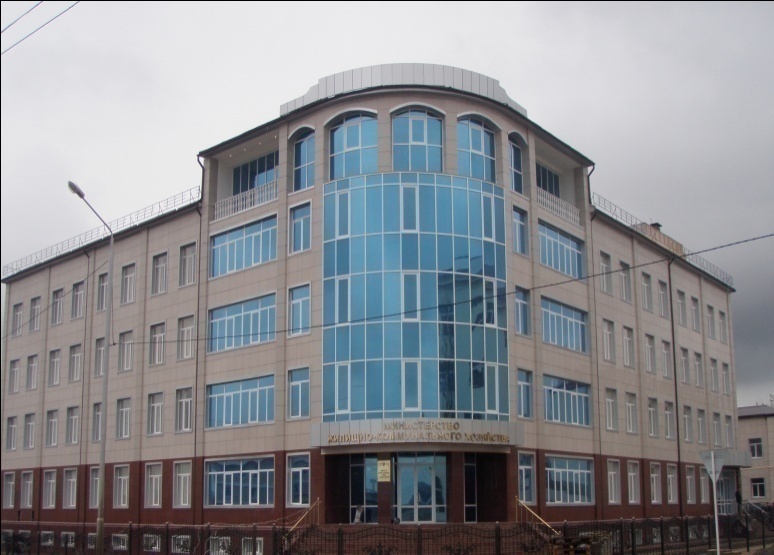      Министерство строительства и жилищно-коммунального хозяйства Чеченской Республики (далее – Министерство) создано в соответствии с Указом Главы Чеченской Республики от 14 июля 2015 года № 122              «Об изменениях в структуре органов исполнительной власти Чеченской Республики и  составе Правительства Чеченской Республики». Министерство является юридическим лицом, состоит из аппарата  штатной численностью 142 человека и 25 подведомственных предприятий общей среднесписочной численностью 2756 человека. Министерство является республиканским органом исполнительной власти Чеченской Республики, созданным для реализации единой государственной политики в строительстве, а также оказания государственных услуг и управления государственным имуществом в сфере жилищно-коммунального хозяйства  Чеченской Республики.  1. Департамент строительстваВ целях реализации в 2016 году мероприятий государственной программы Чеченской Республики «Обеспечение доступным и комфортным жильем и услугами ЖКХ граждан Чеченской Республики», утвержденной постановлением Правительства Чеченской Республики от 19.12.2013 г. № 353   (с изменениями и дополнениями), департаментом строительства министерства проделана работа по реализации следующих подпрограмм госпрограммы:1.1 Подпрограмма «Повышение устойчивости жилых домов, основных объектов и систем жизнеобеспечения на территории Чеченской Республики».Представлена отчетная документация по итогам реализации подпрограммы за 2015 год в адрес Министерства строительства и жилищно-коммунального хозяйства Российской Федерации, Министерства экономического, территориального развития и торговли Чеченской Республики, Территориальный орган Федеральной службы государственной статистики по Чеченской Республике.Сформирована и направлена в Минстрой России заявка на предоставление в 2016 году субсидии из федерального бюджета на реализацию в Чеченской Республике мероприятий федеральной целевой программы «Повышение устойчивости жилых домов, основных объектов и систем жизнеобеспечения в сейсмических районах Российской Федерации на 2009-2018 годы».Несмотря на объявленный конкурс, в связи с ограниченным лимитом средств федерального бюджета, выделенных на реализацию программы в 2016 году, решением межведомственной комиссии принято решение о финансировании мероприятий по завершению переходящих объектов капитального строительства, ранее начатых в рамках программы, каковых в Чеченской Республике не имеется. Вновь начинаемые объекты, в том числе представленные Чеченской Республикой, в 2016 году не финансируются.В целях включения в перечень мероприятий федеральной целевой программы, предусмотренных на 2017-2019 гг., объектов капитального строительства Чеченской Республики департаментом строительства в адрес Минстроя России представлен сформированный на основании предложений, представленных ОМС городов и муниципальных районов Чеченской Республики, реестр первоочередных объектов социального назначения, расположенных на территории Чеченской Республики, требующих сейсмоусиления, а также проводится работа по обеспечению данных объектов проектной документацией.По состоянию на 01.11.2016 г. департаментом строительства подготовлена и направлена в Минстрой России Заявка Чеченской Республики на участие в 2017 году в отборе субъектов Российской Федерации для предоставления субсидий из федерального бюджета бюджетам субъектов Российской Федерации на софинансирование расходных обязательств субъектов Российской Федерации по реализации мероприятий по сейсмоусилению существующих объектов, находящихся в государственной собственности субъектов Российской Федерации и (или) муниципальной собственности, и (или) строительству новых сейсмостойких объектов взамен тех, сейсмоусиление или реконструкция которых экономически нецелесообразны, федеральной целевой программы «Повышение устойчивости жилых домов основных объектов и систем жизнеобеспечения в сейсмических районах Российской Федерации на 2009-2018 годы».1.2 Подпрограмма «Переселение граждан из аварийного жилищного фонда Чеченской Республики». Во исполнение  поручения Президента Российской Федерации об обеспечении выполнения мероприятий по переселению граждан из аварийного жилищного фонда в Чеченской Республике (указ от 07.05.2012 г. № 600)  реализуется подпрограмма «Переселение граждан из аварийного жилищного фонда Чеченской Республики на период 2013-2017 годов» государственной программы Чеченской Республики «Обеспечение доступным и комфортным жильем и услугами ЖКХ граждан Чеченской Республики».За отчетный период подготовлен уточненный отчет о реализации подпрограммы за 2015 год по формам, установленным государственной корпорацией - Фондом содействия реформированию жилищно-коммунального хозяйства.В рамках реализации этапа подпрограммы 2015-2016 годов, которым предусмотрено переселение граждан из 14-ти аварийных домов общей площадью 10,242 тыс. кв.м., расположенных на территории г. Грозного,                                     Урус-Мартановского и Надтеречного муниципальных районов Чеченской Республики, в соответствии с заключенными государственными контрактами начато строительство многоквартирных домов для переселенцев в указанных муниципальных образованиях. В рамках запланированных мероприятий в новые дома будет переселено 1097  жителей  Чеченской Республики (247 семей).По состоянию на 01.11.2016 г. завершены работы по строительству многоквартирного дома в с. Алхан-Юрт Урус-Мартановского муниципального района, общая площадь жилых помещений, предоставленных гражданам, составила 1 638 кв.м. Завершаются строительные работы по возведению 3-х многоквартирных домов в п. Горагорск Надтеречного муниципального района Чеченской Республики и 2-х многоквартирных домов в г. Грозный.  Общий объем выполненных работ за отчетный период составил 283,201 млн. руб.На реализацию мероприятий подпрограммы в 2016 году предусмотрено предоставление финансовой поддержки государственной корпорации – Фондом содействия реформированию жилищно-коммунального хозяйства в размере                      513,532 млн. руб. Софинансирование мероприятий из бюджета Чеченской Республики составит 187,899 млн руб. В целях предоставления Фондом денежных средств в сумме 157,542 млн. руб., предусмотренных на завершение мероприятий этапа подпрограммы 2015 года, департаментом строительства подготовлен и представлен в Фонд содействия реформирования жилищно-коммунального хозяйства реестр контрактов, заключенных в рамках программы « Переселение граждан из аварийного жилья фонда Чеченской Республики».Для обеспечения реализации этапа подпрограммы 2016-2017 гг. в Фонд представлена заявка Чеченской Республики на предоставление финансовой поддержки в объеме 313,726 млн. руб. В рамках данного этапа предусмотрено расселение 27-ми аварийных многоквартирных домов общей площадью 13 019,6 кв. м, расположенных на территории г. Грозного. Для этого в г. Грозном будет построено 6 МКД общей площадью 13 742 кв.м, что позволит предоставить жилье 1148 жильцам из 27-ми аварийных домов. В итоге реализации программы, в срок до конца 2016 года будут полностью расселены аварийные жилые дома площадью 50,5 тыс. кв.м, новым жильем будут обеспечены 3 857 жителей республики.За отчетный период подготовлены и утверждены распоряжением Правительства Чеченской Республики от 08.04.2016 г. № 83-р изменения в План мероприятий «дорожную карту» по переселению граждан из аварийного жилья, в части уточнения целевых показателей реализации региональной программы. В целях формирования региональной адресной программы «Переселение граждан из аварийного жилищного фонда Чеченской Республики» на 2017 и последующие годы, департаментом строительства проводится работа по уточнению сведений о многоквартирных жилых домах, признанных аварийными и подлежащими сносу в связи с физическим износом после 1 января 2012 года. Данная информация вносится в автоматизированную информационную систему Минстроя России.  1.3 Мероприятия по проведению капитального ремонта общего имущества многоквартирных домов на территории Чеченской Республики.В 2016 году Чеченской Республикой во исполнение поручения Заместителя Председателя Правительства РФ Д.Н. Козака, данного на всероссийском селекторном совещании  1 марта 2016 года о необходимости увеличения в текущем году объемов работ по капитальному ремонту жилищного фонда, внесены изменения в краткосрочный план реализации региональной программы капитального ремонта Чеченской Республики на 2016 год, обеспечивающие использование на цели капитального ремонта всех остатков использованных в предыдущих периодах средств на счетах региональных операторов и прогнозного объема (исходя из достигнутого в 2015 году уровня собираемости) средств на капитальный ремонт, подлежащих сбору на счетах регионального оператора в 2016 году.Таким образом, если ранее планировалось провести капитальный ремонт в 34-х многоквартирных домах общей площадью 79,0 тыс.кв.м, то согласно актуализированному утвержденному плану в 2016 году будет отремонтировано          62 дома площадью 200,7 тыс. кв.м.Капитальному ремонту в 2016 году будут подвергнуты многоквартирные дома в городах Грозный и Аргун, а также в Гудермесском, Шатойском, Шалинском, Курчалоевском муниципальных районах Чеченской Республики. На указанные цели из фондов капитального ремонта на счетах региональных операторов Чеченской Республики будет израсходовано 191,2 млн. рублей. По поручению Минстроя России департаментом сформирован Комплекс  мер по устранению недостатков, непосредственно влияющих на эффективность реализации региональных программ капитального ремонта общего имущества в многоквартирных домах на территории Чеченской Республики», который утвержден  распоряжением Правительства Чеченской Республики от 05.04.2016 года № 82-р (далее – Комплекс мер). В рамках реализации п. 2 Комплекса мер Департаментом строительства составлен График мероприятий по информационно-разъяснительной работе среди граждан и организаций об их правах и обязанностях в связи с функционированием региональной программы капитального ремонта общего имущества в многоквартирных домах, утвержденный приказом Министерства строительства и жилищно-коммунального хозяйства Чеченской Республики от 28.04.2016 г. № 77.Подготовлен и направлен в Минстрой России доклад о ходе реализации мероприятий Комплекса мер. Проведение указанных мероприятий организовано на постоянной основе.Подготовлен план мероприятий по реализации на территории Чеченской Республики Положения о привлечении специализированной некоммерческой организацией, осуществляющей деятельность, направленную на обеспечение проведения капитального ремонта общего имущества в многоквартирных домах, подрядных организаций для оказаний услуг и (или) выполнения работ по капитальному ремонту общего имущества в многоквартирном доме, утвержденный распоряжением Правительства Чеченской Республики от 25.07.2016 г.                           № 193-р. Работа по реализации плана мероприятий проводится на постоянной основе.1.4 Подпрограмма «Реализация мероприятий в области развития систем жизнеобеспечения населения в рамках реализации  подпрограммы «Социально-экономическое развитие Чеченской Республики на 2016-2025 годы» государственной программы Российской Федерации «Развитие Северо-Кавказского федерального округа» на период до 2025 года».Сформирована и представлена отчетная документация по итогам реализации в 2015 году мероприятий подпрограммы «Реализация мероприятий в области развития жилищно-коммунального хозяйства в рамках реализации ФЦП «Юг России               (2014-2020 годы)» в адрес Министерства строительства и жилищно-коммунального хозяйства Российской Федерации, Министерства экономического, территориального развития и торговли Чеченской Республики, территориального органа Федеральной службы государственной статистики по Чеченской Республике.В адрес Минстроя России представлена Заявка Чеченской Республики на предоставление в 2016 году для Чеченской Республики субсидии из федерального бюджета на реализацию программных мероприятий. В 2016 году в рамках подпрограммы в соответствии с заключенным государственным контрактом предусмотрено завершение строительно-восстановительных работ на объекте «Водозаборные сооружения и водопроводные сети (реконструкция), Веденский район, Чеченская Республика». В связи с досрочным прекращением ФЦП «Юг России» в соответствии с Постановлением Правительства РФ от 27 февраля 2016 г. № 148 и утверждением новой подпрограммы «Социально-экономическое развитие Чеченской Республики» на 2016 - 2025 гг. в рамках государственной программы Российской Федерации «Развитие Северо-Кавказского федерального округа» на период до 2025 года департаментом строительства подготовлены соответствующие изменения в мероприятия государственной программы «Обеспечением доступным и комфортным жильем и услугами ЖКХ граждан Чеченской Республики», которые утверждены постановлением Правительства Чеченской Республики от 05.05.2016 г. № 79.Министерством строительства и жилищно-коммунального хозяйства Чеченской Республики подготовлены и внесены на рассмотрение в Минстрой России и в Минэкономтерразвития Чеченской Республики предложения по включению в указанную подпрограмму мероприятий по реконструкции 12-ти объектов коммунального хозяйства Чеченской Республики, незавершенных по причине сокращения финансирования в рамках ФЦП «Социально-экономическое развитие Чеченской Республики на 2008-2012 годы».В настоящее время заключено соглашение между Правительством Чеченской Республики и Минстроем России о предоставлении в 2016 году субсидии из федерального бюджета бюджету Чеченской Республики на софинансирование расходных обязательств по реализации мероприятий федеральной целевой программы «Социально-экономическое развитие Чеченской Республики на 2008-2012 годы» от 14.07.2016 г. № 05-302/С.В связи с уточнением Минстроем России графика перечисления субсидии из федерального бюджета бюджету Чеченской Республики на софинансирование расходных обязательств по реализации мероприятий федеральной целевой программы «Социально-экономическое развитие Чеченской Республики на 2008-2012 годы» в 2016 году заключено дополнительное соглашение № 05-68/ДС от 12.08.2016 г.  к соглашению от 14.07.2016 г. № 05-302/С.По состоянию на 01.11.2016 г. в рамках реализации мероприятий подпрограммы выполнены работы на общую сумму 41 578,9 тыс. руб. по реконструкции объекта «Водозаборные сооружения и водопроводные сети (реконструкция), Веденский район, Чеченская  Республика» мощностью  артскважин  560 тыс. м3/сут. и  протяженностью водопроводных сетей   72,1 км. Объект предусмотрен к вводу в эксплуатацию в 2016 году, готовность объекта составила 80%.1.5 Координация хода строительства объектов, строящихся в рамках государственной программы «Обеспечение доступным и комфортным жильем и услугами ЖКХ граждан Чеченской Республики».На постоянной основе проводится координация хода строительства ряда объектов, строящихся в рамках подпрограммы «Переселение граждан из аварийного жилищного фонда Чеченской Республики», в том числе: - многоквартирных жилых домов в п. Горагорск Надтеречного муниципального района;- многоквартирного жилого дома в с. Алхан-Юрт Урус-Мартановского                муниципального района; - строительство многоквартирных ж/домов по ул. Нахимова в г. Грозном Чеченской Республики.1.6 Обеспечение объектов капитального строительства проектной документацией.По всем объектам капитального строительства, государственным заказчиком строительства и реконструкции которых является Министерство строительства и       жилищно-коммунального   хозяйства  Чеченской Республики,  обеспечиваетсяразработка проектной документации и осуществляется контроль за соответствием выполняемых работ утвержденным проектам.2.  Департамент жилищных программ и развития жилищного строительства.В рамках реализации государственной программы Чеченской Республики «Обеспечение доступным  и комфортным жильем и услугами ЖКХ граждан Чеченской Республики» проведена работа по следующим подпрограммам:2.1 Подпрограмма «Обеспечение жильем молодых семей».Плановый объем финансирования подпрограммы из республиканского бюджета составлял 4235,9 тыс. руб., объем софинансирования из федерального бюджета 1900,0 тыс. руб. В связи с тем, что срок утверждения (29.12.2015 г.) Закона о бюджете Чеченской Республики и постановления о внесении изменений в государственную программу Чеченской Республики «Обеспечение доступным и комфортным жильем и услугами ЖКХ граждан Чеченской Республики» совпал со сроком окончания            (до 30.12.2015г.) приема документов для участия в отборе среди субъектов Российской Федерации в 2016 году и поздним представлением выписки из бюджета ЧР, участие Чеченской Республики в финальной части отбора не представилось возможным.Приказом МС и ЖКХ ЧР от 05.09.2016 г. № 128 подведены итоги отбора муниципальных образований Чеченской Республики для участия в реализации подпрограммы в 2017 году, также ведется работа по подготовке заявки на участие Чеченской Республики в конкурсном отборе среди субъектов РФ на участие в реализации подпрограммы в 2017 году.2.2 Подпрограмма «Выполнение государственных обязательств по обеспечению жильем категорий граждан, установленных федеральным законодательством». Сформирован и направлен в Министерство строительства и жилищно-коммунального хозяйства Российской Федерации сводный список граждан - участников подпрограммы на 2017 год, состоящий из 160 семей.В соответствии с приказами Минстроя России выделены финансовые средства из федерального бюджета в общем объеме 64 064,4 тыс. рублей. Оформлены и выданы участникам подпрограммы 12 государственных жилищных сертификатов на приобретение жилья, выделенные финансовые средства освоены в полном объеме.В соответствии с приказом Минстроя России от 20.10.2016 г. № 729/пр дополнительно выделены финансовые средства из федерального бюджета в общем объеме 35 000,0 тыс. рублей. Ведется подготовительная работа для оформления и выдачи государственных жилищных сертификатов участникам подпрограммы.2.3 Подпрограмма «Развитие системы ипотечного жилищного кредитования в Чеченской Республике».На 2016 год было запланировано предоставление ипотечных жилищных кредитов на сумму 33,0 млн руб., но в связи с отсутствием средств в                     бюджете республики финансирование подпрограммы приостановлено.Государственным унитарным предприятием «Агентство ипотечного жилищного кредитования  ЧР»  завершено строительство 192-квартирного жилого дома эконом класса, построенного с привлечением средств дольщиков с использованием ипотечных жилищных кредитов.2.4   Реализация  указа Президента Российской Федерации от 07.05.2012 года № 600  «О мерах по обеспечению граждан Российской Федерации доступным и комфортным жильем и повышению качества жилищно-коммунальных услуг»  и других поручений Президента и Правительства РФ.В Министерство строительства и жилищно-коммунального хозяйства Российской Федерации представляется отчет по мониторингу ключевых показателей исполнения указа Президента Российской Федерации от 07.05.2012 года № 600              «О мерах по обеспечению граждан Российской Федерации доступным и комфортным жильем и повышению качества жилищно-коммунальных услуг» (далее – Указ).Разработано и утверждено распоряжение «О внесении изменений в распоряжение Правительства Чеченской Республики от 19 февраля 2013 года № 31-р «О мерах по формированию рынка доступного жилья и развитию некоммерческого жилищного фонда в Чеченской Республике» от 26.07.2016 г.  № 196-р.Сформирована и направлена в Министерство строительства и ЖКХ РФ и Правительство Чеченской Республики информация на 2016 год о потребности средств на реализацию Указа, в том числе по каждому пункту в отдельности с подробным обоснованием всех мероприятий.Ежемесячно в Министерство  строительства и ЖКХ Российской Федерации, Аппарат СКФО и МЭТРТ ЧР  направляется сводно-аналитическая информация о ходе выполнения органами исполнительной власти Чеченской Республики данного Указа. В Министерство финансов Чеченской Республики по запросу Счетной Палаты РФ направлена информация о потребности финансовых средств на реализацию мероприятий Указа на 2015-2017 годы.В Министерство экономического, территориального развития и торговли ЧР представлена информация в соответствии с типовыми формами публичной отчетности органов исполнительной власти Чеченской Республики о реализации мероприятий, направленных на достижение показателей, содержащихся в Указе Президента РФ.Разработано и утверждено постановление  Правительства Чеченской Республики  от 11.07.2016 г. № 111 "О внесении изменений в некоторые акты Правительства Чеченской Республики в связи с внесенными изменениями в государственную программу Чеченской Республики «Обеспечение доступным и комфортным жильем и услугами ЖКХ граждан Чеченской Республики» на 2014-2020 годы".2.5  Подпрограмма «Жилье для российской семьи».Министерством на постоянной основе проводится мониторинг реализации подпрограммы «Жилье для российской семьи» в рамках государственной программы Чеченской Республики «Обеспечение доступным и комфортным жильем и услугами ЖКХ граждан в Чеченской Республике» (далее – программа). Еженедельно проводятся совещания со всеми участниками строительства жилья экономического класса в рамках программы. Данная программа подразумевает под собой строительство жилья экономического класса для граждан Чеченской Республики участников программы. Жилье будет реализовываться по цене не более 30 тыс. руб. за 1 кв. м. В Чеченской Республике ведется жилищное строительство на 2-х земельных участках:- комплекс жилой застройки - микрорайон «Солнечный» в г. Грозном общей площадью 17,338 тыс. кв. м (248 квартир) на земельном участке площадью 4,68 га, застройщик КП ЧР «Дирекция»; - комплекс жилой застройки - микрорайон  «Северный» в г. Урус-Мартан общей площадью 27, 92 тыс. кв. м жилья (408 квартир) на земельном участке площадью 4,0 га,  застройщик  ООО «ЕВРО-ТЕЛЕКОМ».В общей сложности на территории Чеченской Республики в рамках реализации программы ведется строительство жилых комплексов общей площадью жилья 45,263  тыс. кв. м.  жилья экономического класса (656 квартир). На отчетную дату в программе зарегистрировано 222 участника.Проведено заседание комиссии по отбору земельных участков, застройщиков, проектов жилищного строительства для участия в программе «Жилье для российской семьи» о согласовании снижения площади строительства жилья экономического класса по адресу: г. Грозный, ул. Старопромысловское шоссе  24, в рамках реализации программы «Жилье для российской семьи» в рамках государственной программы Российской Федерации «Обеспечение доступным и комфортным жильем и коммунальными услугами граждан Российской Федерации» (протокол совещания №6 от 03.08.16 г.).Министерством было проведено видеоселекторное совещание совместно с застройщиком и ресурсоснабжающими организациями  с представителями фонда «РЖС»  на тему реализации программы «Жилье для российской семьи» на территории Чеченской Республики, в том числе по вопросу заключения соглашений о финансировании взамен заключенных ранее предварительных договоров купли-продажи и аренды объекта инженерно-технического обеспечения в рамках программы «Жилье для российской семьи».Министерством проведено очередное совещание с представителями КП ЧР «Дирекция», Минфина ЧР, Мэрии Грозного, МУП «Горводоканал» по вопросу заключения соглашения о выкупе объектов инженерно-технического обеспечения, построенных в рамках реализации программы «Жилье для российской семьи» в Чеченской Республике.В марте текущего года введен в эксплуатацию 7-ми этажный жилой дом площадью 3782,8 тыс.кв. м. на  56 квартир.В целях обеспечения микрорайонов, строящихся в рамках программы «Жилье для российской семьи»социальной инфраструктурой идет подготовка пакетов документов на участие в конкурсном отборе на представление средств из федерального бюджета для строительства школ и детских садов в рамках реализации данного проекта.Ежемесячно в Министерство строительства и ЖКХ Российской Федерации  направляются  отчеты о ходе реализации и об участниках программы.	Принято распоряжение Правительства Чеченской Республики от 10.03.2016 № 49-р «О передаче в ведение Министерства строительства и жилищно-коммунального хозяйства Чеченской Республики жилых помещений, построенных в рамках программы «Жилье для российской семьи».	Принято постановление Правительства  Чеченской Республики от 14.06.2016г. № 88 «О внесении изменений в постановление Правительства Чеченской Республики от  4 февраля  2013 года № 5».2.6 Подпрограмма «Стимулирование развития жилищного строительства в Чеченской Республике».Подготовлена и направлена в Минстрой России необходимая документация для участия в отборе на предоставление субсидий из федерального бюджета бюджету Чеченской Республики на реализацию мероприятий в рамках подпрограммы «Стимулирование развития жилищного строительства в Чеченской Республике».В Министерство экономического территориального развития и торговли Чеченской Республики направлены предложения по участию в 2017 году в подпрограмме при условии наличия средств на софинансирование. Ведутся подготовительные работы для участия в конкурсном отборе на предоставление средств федерального бюджета на 2017 год.Введено в эксплуатацию 397 тыс. кв.м жилья, в том числе 63,5 тыс. кв.м жилья экономического класса.Разработан и направлен на согласование в Правительства Чеченской Республики проект распоряжения  «Об определении уполномоченного органа исполнительной власти Чеченской Республики на осуществление взаимодействия с Министерством строительства и жилищно-коммунального хозяйства Российской Федерации» в рамках реализации подпрограммы «Стимулирование программ развития жилищного строительства субъектов Российской Федерации»  федеральной целевой программы "Жилище" на 2015 - 2020 годы, утвержденной постановлением Правительства Российской Федерации от 17 декабря 2010 года № 1050 «О федеральной целевой программе «Жилище» на 2015 - 2020 годы».2.7 Подпрограмма «Комплексное управление твердыми бытовыми отходами и вторичными материальными ресурсами в Чеченской Республике».Финансирование подпрограммы «Комплексное управление твердыми бытовыми отходами и вторичными материальными ресурсами в Чеченской Республике» государственной программы Чеченской Республики «Обеспечение  доступным и комфортным жильем и услугами ЖКХ граждан Чеченской Республики» предполагается с 2018 года.В целях реализации Федерального закона от  29.12.2014 г. № 458-ФЗ                     "О внесении изменений в Федеральный закон "Об отходах производства и потребления", отдельные законодательные акты Российской Федерации и признании утратившими силу отдельных законодательных актов (положений законодательных актов) Российской Федерации" в Чеченской Республике, министерством разработан проект распоряжения Правительства Чеченской Республики «Об утверждении  Плана мероприятий по реализации Федерального закона от 29.12.2014 г. № 458-ФЗ                 "О внесении изменений в Федеральный закон "Об отходах производства и потребления", отдельные законодательные акты Российской Федерации и признании утратившими силу отдельных законодательных актов (положений законодательных актов) Российской Федерации" в Чеченской Республике». Основной целью проекта распоряжения является утверждение плана мероприятий по реализации отдельных положений вышеупомянутого Федерального закона с определением ответственных исполнителей и сроков исполнения мероприятий. Проект согласован с заинтересованными министерствами и ведомствами ЧР и направлен в Правительство ЧР для проведения правовой экспертизы и утверждения.В рамках взаимодействия с Федеральными органами власти в части формирования нормативной базы по реализации положений Федерального закона от 29 декабря 2014 г. № 458-ФЗ "О внесений изменений в Федеральный закон             "Об отходах производства и потребления", министерством рассмотрен ряд проектов нормативно-правовых актов Правительства Российской Федерации: - «О требованиях к составу и содержанию территориальных схем обращения с отходами, в том числе  твердыми коммунальными отходами»; 	- «Об утверждении правил обращения с твердыми коммунальными отходами и формы типового договора на оказание услуг по обращению с твердыми коммунальными отходами»; - «Об утверждении правил коммерческого учета объема и (или) массы твердых коммунальных отходов»; - «Об утверждении порядка проведения конкурсного отбора региональных операторов по обращению с твердыми коммунальными отходами».Подготовлен проект приказа «О создании конкурсной комиссии по определению норм накопления твердых коммунальных отходов на территории Чеченской Республики», подписанный министром от 01.08.2016 г. за номером 116. Приказом утверждены:- состав конкурсной комиссии по  определению норм накопления твердых коммунальных отходов на территории Чеченской Республики;- положение о комиссии по  определению норм накопления твердых коммунальных отходов на территории Чеченской Республики;- категории объектов, в отношении которых устанавливаются нормы накопления  твердых коммунальных отходов;-перечень объектов, на которых образуются отходы, для проведения замеров твердых коммунальных отходов. Произведены сезонные (летние)  замеры твердых коммунальных отходов в соответствии с Правилами определения нормативов накопления твердых коммунальных отходов, утвержденных постановлением Правительства Российской Федерации от 04.04.2016г. № 269. Ведется сбор сведений необходимых для подготовки проектов нормативно-правовых актов по регулированию деятельности в области обращения с ТКО. Подготовлен проект приказа об утверждении состава конкурсной комиссии по отбору регионального оператора по обращению с твердыми коммунальными отходами, так же ведется работа по разработке конкурсной документации по отбору регионального оператора по обращению с твердыми коммунальными отходами.  Конкурсный отбор регионального оператора будет произведен, после утверждения проекта постановления Правительства Российской Федерации "Об утверждении правил обращения с твердыми коммунальными отходами и формы типового договора на оказание услуг по обращению с твердыми коммунальными отходами" и проекта приказа Федеральной антимонопольной службы "Об утверждении Методических указаний по расчету регулируемых тарифов в области обращения с твердыми коммунальными отходами", на федеральном уровне, в соответствии с Правилами проведения уполномоченными органами исполнительной власти субъектов Российской Федерации конкурсного отбора региональных операторов по обращению с твердыми коммунальными отходами, утвержденными постановлением Правительства Российской Федерации от 5 сентября 2016 года                       № 881.2.8 Ведомственная программа «Энергосбережение и повышение энергетической эффективности на 2014-2016 годы и на перспективу до 2020 года».Ведомственная программа «Энергосбережение и повышение энергетической эффективности на 2014-2016 годы и на перспективу до 2020 года» согласована с Министерством промышленности Чеченской Республики и утверждена Министром ЖКХ ЧР от 18.06.2015 г.Ежеквартально формируется и предоставляется в Министерство промышленности и энергетики ЧР отчет о потреблении энергетических ресурсов бюджетными  учреждениями Министерства строительства и ЖКХ ЧР и самим министерством. 	Также ежеквартально формируются отчетные данные потребления энергоресурсов	в Государственной информационной системе в области энергосбережения и повышения энергетической эффективности (ГИС «Энергоэффективность») в части, касающейся министерства.2.9 Подпрограмма «Обеспечение резервными автономными источниками электроснабжения социально значимых объектов  жизнеобеспечения  Чеченской Республики».По причине отсутствия финансовых средств в бюджете ЧР, реализация мероприятий подпрограммы на 2016 г. приостановлена.2.10   Деятельность по мониторингу жилищного строительстваОбъем  незавершенного строительства за отчетный период 499 475,0 кв. м, что составляет 45 многоквартирных домов, из которых планируется ввести в эксплуатацию: - в 2016 году 15 домов общей площадью 140 094 кв. м (1 270 квартир); - в 2017 году 21 домов общей площадью 160 058 кв. м (1390 квартиры); - в 2018 году 8 домов общей площадью   155 884 кв. м (1754 квартир);- в 2019 году 1 дом общей площадью 43 439 кв. м (330 квартир). Контроль долевого строительства на территории Чеченской РеспубликиВ соответствии с постановлением Правительства Чеченской Республики от 5 мая  2016 г. № 76 «Об утверждении Перечня органов исполнительной власти Чеченской Республики и подведомственных им государственных учреждений, а также их должностных лиц, уполномоченных на осуществление регионального государственного контроля (надзора) и федерального государственного контроля (надзора) в рамках переданных полномочий Российской Федерации»  Министерство строительства и жилищно-коммунального хозяйства Чеченской Республики определено органом исполнительной власти, уполномоченным по контролю и надзору в области долевого строительства жилых домов и иных объектов недвижимости на территории Чеченской Республики. В этой связи Департаментом жилищных программ и развития жилищного строительства разработан административный регламент исполнения Министерством строительства и жилищно-коммунального хозяйства Чеченской Республики государственной функции по осуществлению контроля и надзора в области долевого строительства многоквартирных домов и (или) иных объектов недвижимости на территории Чеченской Республики, в соответствии с Постановлением Правительства Чеченской Республики от 31.01.2012 года №16 «О разработке и утверждении административных регламентов, предоставления государственных услуг и исполнения государственных функций». Административный регламент утвержден приказом Министерства строительства и ЖКХ Чеченской Республики от 19.02.2016 г. №38 «Об утверждении Административного регламента  исполнения Министерством строительства и жилищно-коммунального хозяйства Чеченской Республики государственной функции по осуществлению государственного контроля и надзора в области долевого строительства многоквартирных домов и (или) иных объектов недвижимости на территории Чеченской Республики». В рамках исполнения поручения Президента Российской Федерации                      Д.А. Медведева от 18.10.2012г.№Пр-2820 (п.4.) министерством проведена работа по информированию граждан о правовых механизмах, регулирующих деятельность в области долевого строительства. На официальном интернет  сайте министерства размещен перечень нормативных правовых актов в области долевого строительства и разъяснения по их применению, информация о застройщиках и возводимых  ими объектах недвижимости. Ведется учет граждан, чьи денежные средства привлечены для строительства многоквартирных домов и чьи права нарушены, на сегодняшний день вышеуказанные граждане отсутствуют.Оперативное консультирование граждан по вопросам участия в долевом строительстве осуществляется при их личном обращении в министерство, а также по телефонам «горячей линии». В ходе консультирования заявителям предоставляется информация о застройщиках конкретных объектов недвижимости и наличии у них разрешительной документации на строительство, разъясняются положения действующего законодательства об участии в долевом строительстве.    Ежеквартально проводится проверка отчетности  генеральных подрядных организаций, которые ведут строительство многоквартирных домов с долевым участием  граждан на территории Чеченской Республики, в соответствии с Федеральный закон от 30 декабря 2004 г. N 214-ФЗ
"Об участии в долевом строительстве многоквартирных домов и иных объектов недвижимости и о внесении изменений в некоторые законодательные акты Российской Федерации".	Министерством осуществляется контроль долевого строительства в отношении восьми домов ведущегося в Чеченской Республике. Министерством рассмотрены административные дела в отношении должностных лиц, генерального директора ЗАО "Интерстройтек" и президента ООО "Евротелеком", возбужденных по итогам проверки прокуратурой Ленинского района г. Грозного, в результате чего данные лица оштрафованы в соответствии с ст. 14.28 ч.1 и  ч.2  КоАП РФ. 3. Департамент жилья и коммунального хозяйства.                                                                                                                                                                                                                                                                                                                                                                                                                                                                                                                                                                                                                                                                                                                                                                                                                                                                                                                                                                                                                                                                                                                                                                                                                                                               3.1 Жилищное хозяйство.В январе-октябре 2016 года жилищный фонд Чеченской Республики, в соответствии с данными, представленными органами местного самоуправления ЧР в Территориальный орган Федеральной службы государственной статистики по Чеченской Республике и в Министерство С и ЖКХ ЧР составил 212574 домов общей площадью 24402,9 тыс. м2, в том числе:- многоквартирные дома -7057 ед. с общей площадью жилых помещений 5469,5 тыс. м2;- индивидуальный жилищный фонд -205517 ед. с общей площадью 18933,4     тыс. м2.На содержании и обслуживании ТСЖ и управляющих компаний ЧР 2064 многоквартирных жилых домов, в 4853 многоквартирных домах выбрано непосредственное управление.Производственно-хозяйственная деятельность предприятий жилищного хозяйства и благоустройства Чеченской Республики в отчетном периоде 2016 года была направлена на текущее содержание жилищного фонда, соблюдение условий, обеспечивающих эффективное и устойчивое функционирование жилищно-коммунального хозяйства.Предприятия осуществляли функции по оказанию государственных услуг и управлению государственным имуществом в сфере жилищно-коммунального хозяйства Чеченской Республики. Также органам местного самоуправления были предоставлены методологические содействия в решении вопросов повышения эффективности функционирования жилищно-коммунального комплекса.3.2 Благоустройство.Предприятиями жилищно-коммунального комплекса Чеченской Республики в январе-октябре 2016 года вывезено 230,5 тыс. м3 мусора, в том числе: твердых бытовых отходов (ТБО) – 207,3 тыс. м3, строительного и прочего мусора – 23,2 тыс. м3. Захоронено 190,5 тыс. м3 мусора.Мероприятия по улучшению санитарно-эпидемиологической ситуации в населённых пунктах Чеченской Республики продолжаются.  3. 3 Коммунальное хозяйство.1. Водоснабжение.На содержании и обслуживании предприятий и организаций, занимающихся водоснабжением, находятся:- водозаборы - 81 ед. мощностью 508 тыс. м3/ сутки, в том числе в г. Грозном - 3 ед. мощностью  283 тыс. м3/ сутки;- водонасосные станции (ВНС) - 36 ед. мощностью 428,4 тыс. м3/ сутки, в том числе в г. Грозном - 11 ед. мощностью 423,2 тыс. м3/ сутки;- артезианские скважины -732 ед. суммарной мощностью 593,6 тыс. м3/сутки, из них  в эксплуатации - 580 артскважин, в том числе в г. Грозном в работе  27 скважин мощностью 165 тыс. м3/ сутки;- водопроводные сети протяженностью 6760,9 км.В январе-октябре 2016 года водоснабжающими предприятиями добыто воды 86666,7 тыс. м3, из них отпущено 65954,7 тыс. м3, в том числе населению – 36292,8 тыс. м3.В соответствующем периоде 2015 года добыто воды 84818,6 тыс. м3 (102%), из них отпущено 65470,9 тыс. м3(101 %), в том числе населению – 35778,0 тыс. м3 (101 %).В ходе эксплуатации объектов водоснабжения в январе-октябре 2016 года выполнены следующие работы:- устранение 8738 порывов;- прокладка нового водопровода – 13,18 км;- замена глубинных насосов – 284 ед.;- ремонт глубинных насосов – 82 ед.;- восстановление  водопроводных сетей – 115,97 км;- замена запорной арматуры – 577 шт.;- ревизия и ремонт запорной арматуры – 606 шт.;- ремонт и замена станций управления зашиты (СУЗ) – 334 ед.;- очистка и ремонт водяных колодцев – 1630 ед.;- обустройство 51 устьев артскважин;- ремонт резервуаров и башен «Рожновского» - 132 ед.;2.Водоотведение.На балансе предприятий, занимающихся водоотведением, находятся:- канализационные насосные станции (КНС) – 49 ед. проектной мощностью 771,2 тыс. м3, из которых в эксплуатации – 49 ед. мощностью 771,2 тыс. м3;- канализационные сети – 753,33 км;- очистные сооружения – 20 ед. суммарной мощностью 136,5 тыс. м3, из которых в работе на сегодняшний день 12 ед. суммарной мощностью 112,5 тыс. м3.Пропуск стоков в январе-октябре 2016 года составил 23033,9 тыс. м3, а в соответствующем периоде 2015 года – 27543,6 тыс. м3 (84 %).В ходе эксплуатации объектов водоотведения выполнены следующие работы:- ликвидация подпоров канализации – 9101 ед.;- очистка канализационных колодцев – 2780 ед.;- промывка канализационных сетей – 518,6 км;- очистка полей фильтрации – 4,6 га;- ремонт канализационных сетей – 3,68 км;- ремонт канализационных колодцев – 725 шт.3.Теплоснабжение.На балансе предприятий теплоснабжения находятся:- 91 ед. котельных установок мощностью 598,5 Гкал/ч; - тепловые сети (в двухтрубном исчислении) – 219,93 км.В январе-октябре 2016 года выработано тепловой энергии 432520,0 Гкал/ч, из них отпущено 389306,0 Гкал/ч, в том числе населению – 327637,0 Гкал/ч.В соответствующем периоде 2015 года выработано 358275,0 Гкал/ч (120,7 %), из них отпущено 323505,0 Гкал/ч (120 %), в том числе населению – 257348,0 Гкал/ч  (127 %).В ходе эксплуатации объектов теплоснабжения в отчетном периоде 2016 года выполнены следующие работы:- ревизия и ремонт котлов – 157 шт.;- ревизия и ремонт насосов – 236 шт.;- ревизия, ремонт и наладка оборудования КИП и А – 152 комплектов;- опрессовка котлов – 63 шт.;- ревизия и ремонт вентиляторов – 31 шт.;- ремонт тепловых сетей – 41,79 км;- ремонт электрооборудования – 132 шт.;- замена, ремонт и ревизия запорной арматуры – 2692 шт.  3.4 Участие в деятельности рабочей группы по обеспечению     антитеррористической защищенности объектов Министерства С и ЖКХ ЧР.В целях реализации государственной политики в сфере противодействия терроризму, минимизации и ликвидации последствий его проявлений на подведомственных объектах ЖКХ, исполнения Указа Президента Чеченской Республики от 28 апреля 2007 года № 170 «О мерах по противодействию терроризму на территории Чеченской Республики»,рабочей группой по обеспечению антитеррористической защищенности объектов МС и ЖКХ ЧР (далее - Рабочая группа) проделана следующая работа:1. Анализ состояния антитеррористической защищенности объектов жизнеобеспечения Министерства С и ЖКХ.2. Проведено мероприятие по отработке практических действий и взаимодействию аварийно-технических формирований в экстренных ситуациях, обеспечение их качества, мобильности и оснащенности техническими средствами в целях минимизации и ликвидации последствий возможных террористических актов3.   В Министерстве строительства и ЖКХ ЧР проведено заседание рабочей группы по обеспечению антитеррористической защищенности подведомственных объектов ЖКХ.	Работа по обеспечению антитеррористической защищенности объектов Министерства ЖКХ ЧР продолжается.3.5  Подготовка объектов ЖКХ к ОЗП 2016-2017 гг. Прохождение отопительного периода 2016-2017 гг.С мая  2016 года начата работа по подготовке объектов ЖКХ ЧР к осенне-зимнему периоду 2016-2017 гг. К 15.10.2016 г.  к отопительному периоду подготовлено:-2498 жилых многоквартирных домов, включенных в план подготовки, что составляет 100 %;-91 ед. котельной установки (100%);-219,9 км тепловых сетей (100%);-81 ед. водозаборов (100%);-36 ед. ВНС (100%);-49 ед. КНС (100%);-6760,9 км водопроводных сетей (100%);-753,6 км канализационных сетей (100%).В настоящее время все ресурсоснабжающие предприятия жилищно-коммунального комплекса Чеченской Республики работают в штатном режиме.  Вероятность возникновения чрезвычайных ситуаций на них не прогнозируется.На предприятиях ЖКХ сформированы аварийные бригады, самые важные объекты жизнеобеспечения республики обеспечены резервными источниками электроснабжения.	На случай возникновения аварийных и чрезвычайных ситуаций на объектах жизнеобеспечения Чеченской Республики создан резервный запас материалов. Специалистами департамента регулярно проводится мониторинг прохождения отопительного периода 2016-2017 годов.3.6  Работа по реформированию жилищно-коммунального хозяйства Чеченской РеспубликиНаходится на согласовании в Правовом департаменте Администрации Главы и Правительства ЧР:Проект постановления Правительства Чеченской Республики «О внесении изменений в постановление Правительства Чеченской Республики от 22 мая  2007 года № 83».Находится на согласовании с министерствами и ведомствами ЧР:Проект постановления Правительства Чеченской Республики «О внесении изменений в постановление Правительства Чеченской Республики от 18 сентября 2007 года № 135».Проект распоряжения Правительства Чеченской Республики «О внесении изменений в некоторые акты Правительства Чеченской Республики»;Проект распоряжения Правительства Чеченской Республики «О создании межведомственной рабочей группы по расчету уровня республиканского стандарта стоимости жилищно-коммунальных услуг и уточнению размера финансовых средств, подлежащих выделению из бюджета Чеченской Республики для предоставления  гражданам субсидий на оплату жилого помещения и коммунальных услуг»;Проект распоряжения Правительства Чеченской Республики «О создании региональной межведомственной комиссии по обследованию жилых помещений инвалидов и общего имущества в многоквартирных домах, входящих в состав жилищного фонда Чеченской Республики в которых проживают инвалиды, в целях их приспособления с учетом потребностей инвалидов и обеспечения их доступности».3.7 Работа по внедрению государственной информационной системы жилищно-коммунального хозяйства (ГИС ЖКХ) в Чеченской Республике.В целях реализации Федерального закона от 21.07.2014 № 209-ФЗ                       «О государственной информационной системе жилищно-коммунального хозяйства» (далее – Закон о ГИС ЖКХ) и дорожной карты подготовки и проведения опытной эксплуатации государственной информационной системы жилищно-коммунального хозяйства на территории Чеченской Республики проведена следующая работа по созданию и внедрению государственной информационной системы жилищно-коммунального хозяйства (далее - ГИС ЖКХ):В соответствии с распоряжением Правительства ЧР от 02.02.2015 г. № 9-р Министерство строительства и ЖКХ ЧР определено уполномоченным органом исполнительной власти Чеченской Республики по внедрению на территории Чеченской Республики указанной системы. В целях реализации требований    Федерального закона от 21.07.2014 г. № 209-ФЗ «О государственной информационной системе жилищно-коммунального хозяйства» (далее – Закон о ГИС ЖКХ) в настоящее время в Чеченской Республике проводится работа по внедрению государственной информационной системы жилищно-коммунального хозяйства (далее - ГИС ЖКХ).Специалистами Министерства строительства и ЖКХ ЧР ведется работа по размещению на данном портале информации о  региональной программе по капитальному ремонту общего имущества в многоквартирных домах, расположенных на территории Чеченской Республики, утвержденной постановлением Правительства ЧР на 2014-2043 годы, а также нормативов потребления коммунальных услуг по электроснабжению и газоснабжению.Министерством строительства и ЖКХ ЧР многократно проинформированы поставщики информации (органы государственной власти ЧР, органы местного самоуправления, организации осуществляющие деятельность по управлению многоквартирными домами, ресурсоснабжающие организации), осуществляющие деятельность на территории Чеченской Республики о необходимости внесения информации на ГИС ЖКХ в соответствии с требованиями приказа Министерства связи и массовых коммуникаций РФ и Минстроя РФ № 74/114/пр от 29.02.2016 г. «Об утверждении состава, сроков и периодичности размещения информации поставщиками информации в государственной информационной системе жилищно-коммунального хозяйства».Управляющими организациями, осуществляющими деятельность по управлению многоквартирными домами и органами местного самоуправления Чеченской Республики по состоянию на 25 октября 2016 года размещена информация о 3528 многоквартирных домах, что составляет 49,99% от необходимых к размещению.3.8 Работа по исполнению требований федерального законодательства в области жилищно-коммунального хозяйства.По проектам, подготовленным отделом нормативного обеспечения и реформирования ЖКХ Правительством ЧР приняты нормативные правовые акты  Чеченской Республики:1. Распоряжение Правительства ЧР от 20 января 2016 года № 8-р                        «Об организации работы по установлению показателей деятельности для ресурсоснабжающих организаций в сфере водоснабжения и водоотведения с разбивкой по муниципальным образованиям».2. Распоряжение Правительства ЧР от 20 января 2016 года № 9-р                        «Об утверждении плана мероприятий по достижению целевых показателей качества водоснабжения в Чеченской Республике».3. Распоряжение Правительства ЧР от 20 января 2016 года № 11-р  «О внесении изменений в распоряжение Правительства ЧР от 10 августа 2015 года № 191-р».4. Распоряжение Правительства ЧР от 29 января 2016 года № 14-р                        «Об организации работ по мониторингу и утверждении графика проведения технического обследования и технологического аудита централизованных систем водоснабжения и водоотведения организациями, осуществляющими водоснабжение и водоотведение на территории Чеченской Республики».5. Постановление Правительства ЧР от 5 мая 2016 года №69 «О внесении изменений в постановление Правительства Чеченской Республики от 15 декабря 2014 года №243».6. Распоряжение Правительства ЧР от 12 августа 2016 года № 218-р «Об уполномоченном органе исполнительной власти Чеченской Республики на ведение реестра квалифицированных подрядных организаций для оказания услуг и (или) выполнения работ по капитальному ремонту общего имущества в многоквартирных домах».7. Постановление Правительства ЧР от 14 июня 2016 года №100 «О внесении изменений в постановление Правительства Чеченской Республики от 4 марта 2008 года №33».8. Распоряжение Правительства ЧР от 23 июня 2016 года №165-р «Об уполномоченном органе по согласованию планов снижения сбросов загрязняющих веществ, иных веществ и микроорганизмов в поверхностные водные объекты, подземные водные объекты и на водосборные площади, на территории Чеченской Республики».9. Закон о внесении изменений в Закон Чеченской Республики "О системе капитального ремонта общего имущества в многоквартирных домах, расположенных на территории   Чеченской Республики" от 9 июня 2016г. № 41-рзПроекты, возвращенные без согласования:1. Во исполнение требований пункта 71 правил предоставления субсидий на оплату жилого помещения и коммунальных услуг, утвержденных постановлением Правительства РФ от 14 декабря 2005 года № 761, и пункта 5 протокола поручений Главы Чеченской Республики Р.А. Кадырова от 18 января 2016 года № 01-05 подготовлен проект постановления Правительства Чеченской Республики                         «Об утверждении порядка перечисления (выплаты, вручения) субсидий на оплату жилого помещения и коммунальных услуг гражданам, проживающим на территории Чеченской Республики». Проект возвращен Правовым департаментом Администрации Главы и Правительства ЧР без согласования. 2. Во исполнение части 7 статьи 173 Жилищного кодекса подготовлен  проект постановления Правительства Чеченской Республики «Об утверждении Порядка передачи региональным оператором и (или) владельцем специального счета документов и информации, связанных с формированием фонда капитального ремонта общего имущества в многоквартирных домах, расположенных на территории Чеченской Республики, при изменении способа его формирования». Проект возвращен Правовым департаментом Администрации Главы и Правительства ЧР без согласования. Повторно вноситься не будет.3. Проект постановления Правительства ЧР «О республиканских стандартах оплаты жилого помещения и коммунальных услуг по Чеченской Республике на 2016 год». Проект возвращен Правовым департаментом Администрации Главы и Правительства ЧР без согласования.Проведение обучающих семинаров по вопросам жилищно-коммунального хозяйства Распоряжение Министерства строительства и ЖКХ ЧР от 23 декабря 2015 года № 4 «О проведении обучающих семинаров по вопросам жилищно-коммунального хозяйства в Чеченской Республике в 2016 году».В рамках исполнения данного распоряжения и в целях повышения профессионального уровня муниципальных служащих ЧР в Министерстве строительства и жилищно-коммунального хозяйства ЧР поведены  следующие семинарские занятия:1) 27 января 2016 года – тема «Порядок начисления и структура платы на общедомовые нужды (ОДН)». 2) 26 февраля 2016 года – тема «Управление многоквартирными домами, общее собрание собственников жилых помещений».3) 24 марта 2016 года – тема «Капитальный ремонт многоквартирных домов - новый порядок финансирования с 2015 года».4) 25 апреля 2016 года – тема «Регистрация прав государственной и (или) муниципальной собственности на объекты энергетики и коммунальной сферы, в том числе бесхозяйные объекты, и  передача их в концессию или долгосрочную             (более 1 года) аренду».5)  25 мая 2016 года – тема «Улучшение качества управления многоквартирными домами за счет своевременного проведения общих собраний собственников и избранием советов в многоквартирных домах».6) 27 июня 2016 года – тема «Оплата коммунальных услуг по общедомовым и индивидуальным приборам учета».7) 28 июля 2016 года – тема «Реализация региональной программы по проведению капитального ремонта общего имущества в многоквартирных домах на территории Чеченской Республики».8) 31 августа 2016 года – тема «Правила предоставления коммунальных услуг населению».9) 26 сентября 2016 года – тема «Подготовка жилищного фонда и объектов коммунального назначения к осенне-зимнему периоду 2016-2017 года».10) 16 октября 2016 года - тема «Реализация подпрограммы Переселение граждан из аварийного жилищного фонда Чеченской Республики».4.   Департамент государственного жилищного надзора.	Департаментом государственного жилищного надзора (далее – Департамент) до 17 мая 2016 года проводилась работа по осуществлению государственного жилищного надзора (контроля), направленная на предупреждение, выявление и пресечение нарушений обязательных требований, установленных жилищным законодательством, законодательством об энергосбережении и о повышении энергетической эффективности органами государственной власти, органами местного самоуправления, а также юридическими лицами, индивидуальными предпринимателями и гражданами, и лицензионному контролю в отношении организаций, осуществляющих деятельность по управлению МКД на основании лицензий. В связи с вступлением в силу  постановления Правительства Чеченской Республики от 05.05.2016 года № 76 «Об утверждении перечня органов исполнительной власти Чеченской Республики и подведомственных им государственных учреждений, а также их должностных лиц, уполномоченных на осуществление регионального государственного контроля (надзора) и федерального государственного контроля (надзора) в рамках переданных полномочий Российской Федерации» с 17.05.2016 года Министерство строительства и жилищно-коммунального хозяйства Чеченской Республики прекратило деятельность по осуществлению регионального государственного жилищного надзора. Департаментом с начала 2016 г. проведено всего 147 мероприятий, в том числе: 26 мероприятий, проведенных на основании распоряжений директора департамента; 121 мероприятие – на основании распоряжений МС и ЖКХ ЧР, из них:Плановых проверок –7;Внеплановых проверок – 114.Обследовано 164 домов, общей площадью 786 тыс. м2.В ходе проведения всех мероприятий всего выявлено 503 нарушения.Всего возбуждено 53 дела об административных правонарушениях.4.1 Мероприятия по государственному жилищному надзору (контролю). Плановые проверки.В соответствии с ежегодным планом проведения проверок № 201606403, утвержденным министром строительства и жилищно-коммунального хозяйства        А.М. Айдамировым 02.10.2015 года, департаментом государственного жилищного надзора проведены 4 плановые проверки по государственному контролю в отношении Администраций Урус-Мартановского, Курчалоевского,                        Ножай-Юртовского муниципальных районов Чеченской Республики и Мэрии              г. Аргун ЧР, задача которых была проверить деятельность органов местного самоуправления и должностных лиц органов местного самоуправления, изучить документы на предмет соблюдения обязательных требований, установленных жилищным законодательством и законодательством об энергосбережении. По результатам проверок составлено 4 акта. Нарушений обязательных требований жилищного законодательства и законодательства об энергосбережении не   выявлено.В связи с прекращением МС и ЖКХ ЧР деятельности по осуществлению регионального государственного жилищного надзора на основании постановления Правительства Чеченской Республики от 05.05.2016 года № 76 «Об утверждении перечня органов исполнительной власти Чеченской Республики и подведомственных им государственных учреждений, а также их должностных лиц, уполномоченных на осуществление регионального государственного контроля (надзора) и федерального государственного контроля (надзора) в рамках переданных полномочий Российской Федерации» и незавершенностью организационных мероприятий по созданию Службы государственного жилищного надзора Чеченской Республики дальнейшее проведение плановых мероприятий департаментом приостановлено.В соответствии с ежегодным планом проведения проверок № 2016071423, утвержденным и.о. министра строительства и жилищно-коммунального хозяйства А.Д. Сакказовым, департаментом государственного жилищного надзора за отчетный период проведены 3 плановые проверки по государственному контролю, задача которых обследовать жилой фонд на предмет соблюдения обязательных требований жилищного законодательства в отношении ТСЖ, в ходе проведения которых обследованы 3 дома, общей площадью 18,6 тыс. м2, выявлено 11 нарушений, из них: - 8 нарушений «Минимального перечня услуг и работ, необходимых для обеспечения надлежащего содержания общего имущества в МКД и порядке их оказания и выполнения», утвержденных постановлением Правительства РФ № 290;- 1 нарушение, связанное с отсутствием договора на обслуживание внутридомовых инженерных систем лифтового хозяйства с МУП «Управление Горлифт» г. Грозный в нарушение пп. «д» п. 4 постановления Правительства РФ от 15.05.16 № 416;- 2 нарушения, связанные с несоответствиями в составлении договора управления.По результатам проверки возбуждено 1 дело об административном правонарушении по статье 7.22 КоАП РФ, составлено 3 акта, 2 протокола, 3 предписания.На основании пункта 7 «Правил подготовки органами государственного контроля (надзора) и органами муниципального контроля ежегодных планов проведения плановых проверок юридических лиц и индивидуальных предпринимателей», утвержденного постановлением Правительства Российской Федерации от 30 июня 2010г. № 489, исключены из плана проведения плановых проверок юридических лиц и индивидуальных предпринимателей на 2016 год в связи с прекращением Министерством строительства и жилищно-коммунального хозяйства Чеченской Республики деятельности по осуществлению государственного жилищного надзора следующие организации: ТСЖ «Кирова17,19,23», ТСЖ «Старопромысловское шоссе 8», ТСЖ «Ул. Дьякова, 1», ТСЖ «Беркат», ТСЖ «Центр-1» и Государственный комитет цен и тарифов ЧР(Приказ МС и ЖКХ ЧР № 84 от 12.05.2016 г. «О внесении изменений в план проведения плановых проверок юридических лиц и индивидуальных предпринимателей на 2016 год»).Внеплановые мероприятия по государственному надзору.Всего с начала 2016 года проведено 45 мероприятий (в том числе,                        10 мероприятий в отношении физических лиц, 20 мероприятий в отношении ресурсоснабжающих организаций, 15 мероприятий в отношении юридических лиц и ИП),из них:- по обращениям граждан и организаций – 30;- проверок исполнения предписаний об устранении нарушений – 15.В ходе проведения контрольных мероприятий обследовано 2 дома, общей площадью 19,0 тыс. м2.В ходе проверок выявлено 23 нарушения требований жилищного законодательства и нарушений против порядка управления, в том числе:- 10 нарушений, связанных с неисполнением в срок предписаний об устранении ранее выявленных нарушений (ч. 1 ст. 19.5 КоАП РФ);- 3 нарушения правил пользования жилыми помещениями(ч. 1 ст. 7.21 КоАП РФ);- 1 нарушение правил пользования жилыми помещениями (ч. 2ст. 7.21 КоАП РФ);- 2 нарушения   порядка  размещения  информации  в   государственной информационной системе жилищно-коммунального хозяйства (ГИС ЖКХ) (ст. 13.19.2 К о АП РФ);- 7 нарушений, связанных с начислением платы за коммунальные услуги.По результатам проведенных внеплановых мероприятий должностными лицами Департамента за отчетный период  составлено  45 актов,16 протоколов.Вынесено 17 определений об отказе  в возбуждении дела.Лицам, допустившим нарушения, выдано 11 предписаний об устранении выявленных нарушений.Должностными лицами департамента возбуждено 16 дел об административных правонарушениях, в том числе:- 10 дел по ч. 1 ст. 19.5 К о АП РФ;- 1 дело по ч. 2 ст. 7.21 К о АП РФ;- 3 дела по ч. 1 ст. 7.21 К о АП РФ;- 2 дела по ст. 13.19.2 К о АП РФ.Лицами, привлеченными к административной ответственности, за отчетный период устранено 4 нарушения.4.2  Мероприятия по лицензионному контролю.Всего проведено 69 внеплановых мероприятий по лицензионному контролю, в том числе:- 1 проверка по заявлению соискателя лицензии;- 48 проверка по жалобам и обращениям;- 20 проверок  исполнения  ранее выданных  предписаний об устранении выявленных нарушений.В ходе проведения контрольных мероприятий обследовано домов – 123, общей площадью 594,5тыс. м2.Выявлено 153 нарушения обязательных требований жилищного законодательства и нарушений против порядка управления,в том числе: - 111 нарушений правил и норм технической эксплуатации жилищного фонда (ст. 7.22 КоАП РФ);- 31 нарушение правил осуществления предпринимательской деятельности по управлению многоквартирными домами (ст. 7.23.3 КоАП РФ)- 2 нарушения правил содержания инженерных сооружений и коммуникаций, угрожающие безопасности движения транспорта, жизни и здоровью пешеходов (ст. 27 Закона Чеченской Республики № 17-рз);- 2 нарушения нормативов обеспечения населения коммунальными услугами   (ст. 7.23 КоАП РФ);- 5 нарушений, связанных с неисполнением в срок Предписаний об устранении ранее выявленных нарушений (ч. 24 ст. 19.5 КоАП РФ);- 2 нарушения, связанные с нарушениями в документации.По результатам проведенных мероприятий по лицензионному контролю составлено 69 актов, 26 протоколов.По выявленным нарушениям должностными лицами департамента возбуждено 26 дел об административных правонарушениях, в том числе:- 16 дел по ст. 7.22 К о АП РФ;- 5 дел по ч. 24 ст. 19.5 КоАП РФ;- 2 дела по ст. 7.23 КоАП РФ;- 1 дело по ст. 7.23.3 КоАП РФ;- 2 дела по ст. 27 Закона Чеченской Республики № 17-рз.Лицам, допустившим нарушения, выдано 24 предписания об устранении выявленных нарушений. Вынесено 28 определений об отказе в возбуждении административного дела.Лицами, привлеченными к административной ответственности, за отчетный период устранено 55 нарушений.4.3   Прочие мероприятия, проводимые департаментом и мероприятия, проводимые на основании распоряжений директора департамента. За отчетный период с начала  2016 года департаментом проведено 23 мероприятия на основании распоряжений директора департамента, в том числе:- 11 мероприятий по проверке исполнения Постановлений по делам об административных правонарушениях, по результатам проведения которых, выявлено 10 нарушений оплаты в срок административного штрафа, составлено 10 протоколов, возбуждено 10 дел об административных правонарушениях по части 1 статьи 20.25 К о АП РФ;- в 12 мероприятиях, проведенных органами прокуратуры республики и               г. Грозного, сотрудниками департамента в качестве специалистов принято участие.МониторингиПо заданию министра строительства и жилищно-коммунального хозяйства Чеченской Республики М.М-Я. Зайпуллаева департаментом проведен мониторинг исполнения работ по содержанию придомовых территорий многоквартирных домов управляющими организациями и ТСЖ, в ходе проведения которого выборочно обследованы придомовые территории 273 домов (общей площадью около 800 тыс. м2). В результате проведенного мониторинга выявлено 108 придомовых территорий, на которых указанные работы не проводятся надлежащим образом. По итогам проведения мониторинга распоряжением директора департамента государственного жилищного надзора МС и ЖКХ ЧР № 4 от 15.04.2016 года утвержден план-график по санитарной очистке и благоустройству придомовых территорий МКД г. Грозного, исполнение которого находится на контроле департамента.На основании распоряжения директора департамента № 6 от 31.05.2016 г. сотрудниками департамента на постоянной основе проводится мониторинг размещения сведений о многоквартирных жилых домах в государственной информационной системе жилищно-коммунального хозяйства (ГИС ЖКХ) организациями, осуществляющими деятельность по управлению многоквартирными домами.На основании распоряжения № 7 от 31.05.2016 г. сотрудниками Департамента проведен мониторинг многоквартирного жилищного фонда, в котором избран способ управления непосредственный, с целью уточнения базы данных многоквартирных домов по муниципальным районам Чеченской Республики и  г. Грозный, по результатам проведения которого подготовлены предложения по внесению изменений в реестр данных жилищного фонда ЧР. Также, сотрудниками Департамента обследованы МКД, введенные в эксплуатацию в рамках реализации подпрограммы «Переселение граждан из аварийного жилищного фонда Чеченской Республики». По результатам проведенного обследования проверено 16 домов, общей площадью 27,9 тыс. кв. м.Согласно плану – графику, утвержденному приказом МС и ЖКХ ЧР от 13.07.2016 г. № 108, сотрудниками Департамента проведены мероприятия по сбору и обработке информации о хозяйственной деятельности подведомственных Министерству строительства и ЖКХ ЧР предприятий и учреждений в части соблюдения обязательных требований по содержанию закрепленного на праве хозяйственного ведения (оперативного управления) за ними недвижимого имущества. В результате проверки установлено, что за подведомственными предприятиями МС и ЖКХ ЧР закреплены на праве оперативного управления строения общей площадью 101,1 тыс. кв. м, расположенные на земельных участках, общей площадью 1477,1 тыс. м2. Из 24 структурных подразделений у 6 предприятий отсутствуют документы о государственной регистрации права на недвижимое имущество. В 5 организациях выявлены нарушения требований «Технического регламента о безопасности зданий и сооружений», установленного Федеральным законом от 30 декабря 2009 г. № 384-ФЗ и  «Правил благоустройства городских территорий, обеспечения чистоты и порядка в г. Грозном», утвержденных распоряжением Администрации г. Грозного от 21.02.2009 года № 231-1. Также в ходе проверки установлено, что 1 организация ликвидирована на основании распоряжения Правительства ЧР от 03.10.2014 г. № 272-р, в отношении 3-х организаций начата процедура банкротства. По результатам проведенных проверок составлены справки и переданы помощнику Министра С и ЖКХ ЧР.4.4  Производство по делам об административных правонарушениях.Подготовлено к рассмотрению 86 дел об административных правонарушениях, в том числе:- 3 дела об административных правонарушениях по ч. 1 ст. 7.21 К о АП РФ за нарушение правил пользования жилыми помещениями;- 1 дело об административных правонарушениях по ч. 2 ст. 7.21 К о АП РФ за нарушение правил пользования жилыми помещениями;- 42 дела  об административных правонарушениях по ст. 7.22 К о АП РФ за нарушение правил содержания и ремонта жилых домов и (или) жилых помещений;- 3 дела об административных правонарушениях по ст. 7.23 К о АП РФ за нарушение нормативов обеспечения населения коммунальными услугами;- 9 дел об административных правонарушениях по ст. 13.19.2 К о АП РФ за нарушение порядка размещения информации в ГИС ЖКХ;- 10 дел  об административном правонарушении  по контролю ранее выданных предписаний по ч. 1 ст. 19.5 К о АП РФ;- 5 дел  об административном правонарушении  по контролю ранее выданных предписаний по ч. 24 ст. 19.5 К о АП РФ;- 10 дел об административных правонарушениях по ч. 1 ст. 20.25 К о АП РФ за неуплату административного штрафа в срок;- 1 дело  об административном правонарушении за нарушение правил предпринимательской деятельности по управлению МКД по ст. 7.23.3 К о АП РФ;- 2 дела об административных правонарушениях по ст. 27 РЗ-17  за нарушение  правил содержания инженерных сооружений и коммуникаций.По выявленным нарушениям в жилищной сфере департаментом рассмотрено 58 дел об административных правонарушениях, в результате рассмотрения которых в отношении лиц, признанных виновными, вынесено 58 постановления по делам об административных правонарушениях,  о взыскании административных штрафов на общую сумму 688,5 тыс. руб., в том числе:- в отношении предприятий, осуществляющих обслуживание жилищного фонда по ст. 7.22 К о АП РФ ( нарушение правил содержания общего имущества МКД) – 230,0 тыс.руб.;- в отношении предприятий  по  ст. 13.19.2 Ко АП РФ (за нарушение порядка размещения информации в ГИС ЖКХ) - 270,0 тыс. руб.;  - в отношении  предприятий, осуществляющих обслуживание жилищного фонда по ст. 7.23 Ко АП РФ (нарушение правил предоставления коммунальных услуг) – 10,0 тыс. руб.;- в отношении должностных лиц предприятий, осуществляющих обслуживание жилищного фонда всего  178,5 тыс. руб., в том числе: - по ст. 7.22 К о АП РФ (нарушение правил содержания общего имущества МКД) – 172,5 тыс. руб.;- по ст. 7.23 Ко АП РФ (нарушение правил предоставления коммунальных услуг) – 1,0 тыс. руб.;-  в отношении физических лиц по ч. 2 ст. 7.21 Ко АП РФ (нарушение правил пользования жилыми помещениями) - 2,0 тыс. руб.;-  в отношении физических лиц по ч. 1 ст. 7.21 К о АП РФ (нарушение правил пользования жилыми помещениями) - 2,0 тыс. руб.;- в отношении должностных лиц предприятий, предоставляющих коммунальные услуги по ст.7.23 Ко АП РФ (нарушение правил предоставления коммунальных услуг) – 1,0 тыс. руб.По материалам, направленным в суды на рассмотрение, назначено судами административных взысканий в виде штрафов на сумму – 452,9 тыс. руб.Взыскано и направлено в бюджет 447,3 тыс. руб.Подготовлены и направлены в РО УФССП России по Чеченской Республике материалы дел:-24- в отношении юридических лиц – 10; - в отношении должностных лиц – 20; Проводится работа с нарушителями по своевременной оплате Постановлений по делам об административных правонарушениях.Подготовлены и направлены в прокуратуры г. Грозного и районные прокуратуры ЧР  материалы для возбуждении дел об административных правонарушениях по части 1статьи 20.25 К о АП РФ:- 7- в отношении юридических лиц по  ст. 7.22 – 1;- в отношении юридических лиц по ч.1 ст. 13.19.2 – 3;- в отношении должностных лиц  по ст. 7.22 – 3;  Систематически размещается на сайте МС и ЖКХ ЧР информация о рассмотренных делах об административных правонарушениях и делах направленных в суд. Проведены акты сверки с РО ССП РФ ЧР и судебными органами ЧР.4.5 Лицензирование предпринимательской деятельности по управлению многоквартирными домами.По результатам проведенных квалификационных экзаменов департаментом оформлены и выданы 20  квалификационных аттестатов.Принято и рассмотрено 1 заявление от соискателя лицензии, о предоставлении лицензии на осуществление предпринимательской деятельности по управлению многоквартирными домами с прилагаемыми к нему документами. Проведена 1 документарная проверка соискателя лицензии на соответствие лицензионным требованиям. Направлены запросы в Управление Федерального казначейства по ЧР, в МВД ЧР и в Управление Федеральной налоговой службы по ЧР на проверку соответствия предоставленных соискателем лицензии  данных. На основании протокола лицензионной комиссии ЧР и приказа МС и ЖКХ ЧР выдана 1 лицензия на осуществление предпринимательской деятельности по управлению многоквартирными домами на территории Чеченской Республики. 	В соответствии с распоряжением Правительства Чеченской Республики от 10.08.2015 г. № 190-р проведен рейтинг деятельности лиц, осуществляющих управление многоквартирными домами, по итогам 1 квартала 2016 года, результаты которого представлены в Правительство ЧР и размещены на официальном сайте МС и ЖКХ ЧР.4.6 Деятельность, направленная на подготовку НПА.Департаментом с начала 2016 года подготовлены следующие нормативно-правовые акты:- проект Указа Главы Чеченской Республики «О создании Службы государственного жилищного надзора Чеченской Республики и внесении изменений в отдельные нормативные акты главы Чеченской Республики» (утв. 5 февраля 2016 года № 15);- проект постановления Правительства Чеченской Республики «Об утверждении перечня органов исполнительной власти Чеченской Республики и подведомственных им государственных учреждений, а также их должностных лиц, уполномоченных на осуществление регионального государственного контроля (надзора) и федерального государственного контроля (надзора) в рамках переданных полномочий Российской Федерации» (утв. 5 мая 2016 года № 76);- проект постановления Правительства Чеченской Республики «Об утверждении Положения о Службе государственного жилищного надзора Чеченской Республики и внесении изменений в отдельные нормативные правовые акты Правительства Чеченской Республики»;- проект распоряжения Правительства Чеченской Республики «О мерах по обеспечению реализации Указа Главы Чеченской Республики «О создании Службы государственного жилищного надзора Чеченской Республики и внесении изменений в отдельные нормативные правовые акты Главы Чеченской Республики»».Подготовлены и размещены на сайте Министерства строительства и жилищно-коммунального хозяйства Чеченской Республики доклад об осуществлении государственного жилищного надзора и текст рекомендаций, которые содействуют выполнению обязательных требований. - направлен на согласование в Правительство ЧР проект закона «О внесении изменений в Закон Чеченской Республики «Об административных правонарушениях»» и проект постановления Правительства ЧР «О проекте закона Чеченской Республики «О внесении изменений в Закон Чеченской Республики  «Об административных правонарушениях»».4.7 Обращения и письмаЗа отчетный период в департамент поступило всего 548                                                                                                                                                                                                                                                                                                                                                                                                                                                                                                                                                                                                                                                                                                                                                                                                                                                                                                                                                                                                                                            обращений, в том числе:- 175 обращения граждан, рассмотрение которых проводится согласно Федеральному закону от 2 мая 2006 г. № 59-ФЗ "О порядке рассмотрения обращений граждан Российской Федерации" и на основании распоряжений Министерства строительства жилищно-коммунального хозяйства ЧР о проведении внеплановых мероприятий по государственному надзору и лицензионному контролю;- 248 обращений от ОМС и прочих организаций;- 28 обращений от органов прокуратуры ЧР;- 73 письма и поручений от вышестоящих организаций;- 24 служебных записок.Проведены мероприятия по рассмотрению обращений граждан, поступивших от граждан в ходе проведения министром приема граждан и выездных встреч руководства МС и ЖКХ ЧР с населением. В целях проверки данных обращений обследовано 20 домов, общей площадью 59,7 тыс. м2, выявлено 86 нарушений, 12 из которых устранены в результате проведенного Департаментом мероприятия. Сведения о выявленных административных правонарушениях переданы в районные органы прокуратуры.На постоянной основе сотрудниками Департамента ведется прием граждан, работает горячая телефонная линия, на которую принимаются устные обращения от граждан, касающиеся качества предоставляемых жилищных и коммунальных услуг. Такие обращения рассматриваются в оперативном режиме посредством телефонной связи с руководителями организаций, осуществляющих деятельность по управлению МКД и предоставлению коммунальных услуг.Все обращения рассмотрены и сняты с контроля.4.8 Участие в пресс-конференциях, совещаниях, телепроектах и т.д.С начала 2016 года директором департамента С-Х.Н. Дадакаевым принято участие в следующих мероприятиях: - в работе Всероссийских селекторных совещаний, проводимых Минстроем России;- в выездных встречах министра строительства и ЖКХ ЧР, проводимых в соответствии с планом-графиком выездных встреч, с населением республики в целях проведения информационно-разъяснительной работы по проблемным вопросам функционирования жилищно-коммунального хозяйства Чеченской Республики, соблюдения требований жилищного законодательства и законодательства об энергосбережениии;- в совещании для руководителей ресурсоснабжающих организаций и лиц, осуществляющих управление многоквартирными домами (УК и ТСЖ);- в совещании с руководителями организаций, осуществляющими деятельность по управлению многоквартирными домами на территории Чеченской Республики, по вопросам исполнения требований Федерального закона от 21 июля 2014 г. № 209-ФЗ «О государственной информационной системе жилищно-коммунального хозяйства»;- в заседании штаба  Регионального отделения в Чеченской Республике Общероссийского общественного движения «Народный фронт «За Россию»;-  в передаче «Социальный адвокат» на телеканале ЧГТРК «Грозный»;- в собрании Региональной общественной организации инвалидов «Общество глухих Чеченской Республики» в ДК «Оргтехника»;- в заседании круглого стола, проведенном региональным отделением Общероссийского народного фронта (ОНФ) с участием представителей Мэрии           г. Грозного, Управления Роспотребнадзора по ЧР, Профсоюзов, Общественной палаты Чеченской Республики, средств массовой информации для обсуждения практики создания и функционирования общественных Советов многоквартирных домов; - в заседании Комиссии Общественной палаты Российской Федерации по развитию социальной инфраструктуры, местного самоуправления и ЖКХ;- в заседании круглого стола, проведенном Чеченской региональной общественной организацией Информационно-правовым центром «Элиф» по теме «Реализация прав граждан на оказание жилищно-коммунальных услуг».17-18 мая 2016 года директором департамента принято участие во Всероссийском совещании с руководителями органов государственного жилищного надзора субъектов Российской Федерации с участием руководителей региональных операторов капитального ремонта МКД «О ходе реализации региональных программ капитального ремонта общего имущества в многоквартирных домах», проведённом Минстроем России совместно с Ассоциацией региональных операторов капитального ремонта многоквартирных домов в г. Москве.Департаментом проведен семинар для должностных лиц организаций, осуществляющих деятельность по управлению многоквартирными домами, на тему «Соблюдение требований к использованию лифтов в жилищном фонде», с участием представителей МУП "Управление "Горлифт" и Ростехнадзора по ЧР.В рамках исполнения требований Комплекса мер, направленных на информирование граждан об их правах и обязанностях в сфере жилищно-коммунального хозяйства в Чеченской Республике, разработанного Министерством строительства и жилищно-коммунального хозяйства Чеченской Республики, департаментом подготовлена и проведена встреча при участии Министра строительства и жилищно-коммунального хозяйства Чеченской Республики       М.М-Я. Зайпуллаева с гражданами, проживающими в многоквартирных домах, расположенных на территории г. Грозного, с участием представителей организаций, осуществляющих деятельность по управлению многоквартирными домами. В соответствии с планом-графиком выездных встреч, утвержденным приказом МС и ЖКХ ЧР от 02.06.2016 года № 97Директором департамента государственного жилищного надзора Дадакаевым С-Х.Н. проведены две встречи: 20.07.2016 года - с населением Сунженского муниципального района  и 29.07. 2016 года - с населением Шелковского муниципального района. В ходе встреч были обсуждены вопросы деятельности по управлению многоквартирными домами, ликвидации аварийного жилищного фонда, работы региональных систем капитального ремонта общего имущества в многоквартирных домах, эффективности работы Государственной информационной системы ЖКХ (ГИС ЖКХ), своевременного  размещения сведений всеми участниками рынка жилищно-коммунальных услуг – органами исполнительной власти субъектов РФ и органами местного самоуправления, управляющими и ресурсоснабжающими организациями. Также в ходе встречи были подняты вопросы, касающиеся подготовки к предстоящему отопительному сезону.В соответствии с планом-графиком выездных встреч, утвержденным приказом МС и ЖКХ ЧР от 02.06.2016 года № 97 Директором департамента государственного жилищного надзора Дадакаевым С-Х.Н. проведены две встречи: 27.10.2016 года - с населением Веденского муниципального района и 28.10.2016 года - с населением Надтеречного муниципального района. В ходе встреч были обсуждены вопросы деятельности по управлению многоквартирными домами, ликвидации аварийного жилищного фонда, работы региональных систем капитального ремонта общего имущества в многоквартирных домах, эффективности работы Государственной информационной системы ЖКХ (ГИС ЖКХ), своевременного  размещения сведений всеми участниками рынка жилищно-коммунальных услуг  – органами исполнительной власти субъектов РФ и органами местного самоуправления, управляющими и ресурсоснабжающими организациями. Также в ходе встречи были подняты вопросы, касающиеся подготовки к предстоящему отопительному сезону.5.  Департамент административно-правового обеспечения 5.1 Работа по делопроизводству. В адрес министерства за 10 месяцев 2016 года поступило 5391 входящей корреспонденции,  из них:с Администрации Главы и  Правительства ЧР                          – 439;с министерств и ведомств                                                          – 1790; указы, постановления, распоряжения, протоколы                     – 140; от граждан (обращения, жалобы, заявления)                             – 221;ответы на запросы министерства                                               – 3313 .Во  время  личного  приема  Министром  строительства  и  ЖКХ  ЧР было принято 70 человек. Из устных обращений: - решено положительно                                  - 4 обращения;- находятся на рассмотрении                          - 20 обращений;- дано разъяснение по                                      - 23 обращениям;- отказано                                                           - 4 заявителю;- в другие министерства и ведомства отправлено по принадлежности – 19 обращений.Исходящей корреспонденции за 10 месяцев 2016 года составило 5086 документа, в том числе в адрес:- Администрации Главы и Правительства ЧР                            – 1004;- министерств, ведомств и органов местного самоуправления  – 2563;- руководителей подведомственных подразделений                  – 1266;- жителей                                                                                    – 253.Внутриведомственных нормативных актов, регулирующих работу аппарата министерства и его структурных подразделений, было издано приказов – 135. Рассмотрение письменных обращенийграждан в МС и ЖКХ ЧР  за 10 месяцев 2016 года.В Министерстве строительства и жилищно-коммунального хозяйства Чеченской Республики прошло совещание, на котором подвели итоги работы ведомства за 2015 год.Сотрудниками министерства разработаны «План заседаний рабочей группы по профилактике правонарушений», «План мероприятий рабочей группы по профилактике правонарушений».В министерстве проведены тематические оформления фасадов административного  здания  министерства, зданий подведомственных предприятий, прилегающих к ним улиц, флагами, баннерами, лозунгами, приуроченными ко Дню рождения Пророка Мухаммада (да благословит его Аллах и приветствует), 	ко Дню государственности чеченского народа, ко Дню защитника Отечества, к Международному женскому дню 8 марта, ко Дню Конституции Чеченской Республики, ко Дню мира в Чеченской Республике, ко Дню чеченского языка, к Международному Дню весны и труда, ко Дню празднования 71-й годовщины Победы в Великой Отечественной войне 1941-1945 годов, ко Дню памяти и скорби народов Чеченской Республики, наступлению Священного месяца Рамадан, ко Дню России, окончанию Священного месяца Рамадан, ко Дню рождения эвлия-устаза Кунта-Хаджи Кишиева, ко Дню строителя, ко Дню Государственного флага Российской Федерации (22 августа), к 65-ой годовщине со дня рождения первого Президента Чеченской Республики, Героя России А.А. Кадырова (23 августа). Проведены мероприятия к данным праздничным и памятным датам.Сотрудники Министерства строительства и  ЖКХ ЧР и его подведомственные предприятия, учреждения в полном составе приняли участие в митинге в Грозном, посвященном 13-й годовщине принятия Конституции Чеченской Республики.В станице Наурская 23 апреля 2016 г. под руководством министра                 М.М.-Я. Зайпуллаева сотрудниками Министерства строительства и ЖКХ ЧР проведен масштабный субботник по санитарной очистке и благоустройству территории, прилегающей к православному Храму Рождества Христова.Во исполнение распоряжения Правительства Чеченской Республики от 22.03.2016 г. № 60-р «О проведении общереспубликанского месячника по санитарной очистке и благоустройству территорий населенных пунктов Чеченской Республики» министерством и подведомственными подразделениями проведены субботники по санитарной очистке и благоустройству прилегающей территории   2 апреля, 9 апреля, 16 апреля, 23 апреля; 30 апреля.Участие с 24.06.2016 г. по 30.06.2016 г. более 100 сотрудников Министерства строительства и жилищно-коммунального хозяйства ЧР в масштабном субботнике в Шатойском муниципальном районе республики, где в рамках исполнения поручения врио Главы ЧР Р.А. Кадырова продолжается строительство домов для граждан, жилье которых было разрушено вследствие оползней. Участие с 22 июля по 22 августа 2015 года в общегородском месячнике по санитарной очистке и благоустройству территорий г.Грозного, приуроченного к 65-й годовщине со дня рождения первого Президента Чеченской Республики, Героя России А.А. Кадырова.В Министерстве строительства и жилищно-коммунального хозяйства ко дню празднования Курбан -Байрам  12 сентября 2016г. было организовано чтение "мовлида".Коллектив министерства и подведомственные предприятия приняли активное участие в праздновании Дня Ашура: Было проведено тематическое оформление административных зданий, подведомственных предприятий и прилегающих к ним улиц; организовано чтение "мовлида"; предпринято информационное сопровождение мероприятий в республиканских СМИ. 5.2 Правовая работаОтделом правового обеспечения за 10 месяцев 2016 года обеспечено проведение судебно-претензионной работы.В соответствии с действующим антикоррупционным законодательством Российской Федерации и Чеченской Республики, в целях выявления коррупциогенных факторов, проведена правовая антикоррупционная экспертиза 25 проектов нормативно-правовых актов.В порядке, предусмотренном законом Российской Федерации от 25.12.2008 № 273-ФЗ «О противодействии коррупции», а также законом Чеченской Республики от 21.05.2009  № 36-р «О противодействии коррупции в Чеченской Республике», осуществляется реализация антикоррупционной политики и мер, направленных на предупреждение коррупционных проявлений, в том числе принято участие в заседании Общественного совета при Министерстве строительства и ЖКХ ЧР, в ходе которого представлена информация об антикоррупционной работе в Министерстве.Принято участие в проведении пяти служебных проверок, четырех инициированных на основании представлений прокуратуры от 08.02.2016   № 7-18-12-2016/11, от 15.03.2016 № 86-18-2016/60, от 22.04.2016 № 7-18-12-2016/49, от 26.08.2016 № 22-18-16-2016/340 и одного на основании представления следователя по ОВД Заводского межрайонного следственного отдела г. Грозный от 18.04.2016 № 396-2-66036-16.Кроме того, отделом постоянно осуществляется правовая экспертиза, согласование локальных нормативных актов, соглашений, контрактов, договоров и других документов, носящих правовой характер.	5.3 Кадровая работа.За январь-октябрь 2016 года отделом государственной службы и кадров проведена следующая работа:1. Подготовлены и сданы 10 ежемесячных отчетов в Центр занятости населения о потребности в работниках, наличия свободных рабочих мест.2. Подготовлено 20 табелей учета рабочего времени министерства.3. Рассмотрено входящих и исходящих документов - 305.4. Оформлено приказов – 424.5. Выдано справок различного характера  - 72.6. Выдано служебных удостоверений – 30.7. Заключено 17 гражданско-правовых договоров на оказание услуг.8. Подготовлен и сдан годовой отчет по форме № 7-травматизм в Статуправление. 9. Подготовлен и сдан годовой отчет по форме № 2-ГС в Статуправление.10. Подготовлен и сдан отчет по форме № 1-ГС в Статуправление.11. Подготовлен материал о награждении 134 сотрудников министерства и работников подведомственных подразделений по итогам 2015 года. 12. Подготовлено Благодарственное письмо за сотрудничество ООО «Тесли».13. В связи с празднованием Дня работников торговли, бытового обслуживания населения и жилищно-коммунального хозяйства сотрудники министерства и подразделений награждены Почетными грамотами Правительства ЧР и министерства. 14. Подготовлен материал о награждении в связи с Днем строителя сотрудникам министерства, а также работникам подведомственных подразделений и строительных фирм.15. Подготовлен материал о награждении 17 работникам подведомственного подразделения министерства КП ЧР «Дирекция по строительно-восстановительным работам в Чеченской Республике» в связи 15-летием образования. 16. Подготовлен материал о награждении сотрудников Управления Росреестра по Чеченской Республике.17. Внесены изменения в кадровый резерв министерства в связи с назначением на должность из резерва и увольнением с государственной службы.18. Внесены изменения в порядок работы комиссии по соблюдению требований к служебному поведению  и урегулирования конфликта интересов и в положение о проведении конкурса и аттестации руководителей государственных унитарных предприятий.19. Проведен мониторинг госслужащих, подлежащих аттестации в 2016 году и утвержден график проведения аттестации.20. Проведен конкурс на замещение вакантных должностей в Министерстве строительства и ЖКХ ЧР, по результатам которого назначены на должность 8 человек.21. Оформлены личные дела и карточки Т-2 на вновь принятых сотрудников.22. В Министерство труда, занятости и социального развития ЧР направлена ежемесячная информация об исполнении Республиканского плана по привлечению и трудоустройству молодых специалистов, окончивших высшие и средние специальные учебные заведения.23. Разработано и утверждено Положение о назначении наставников гражданским служащим, в отношении которых осуществляется наставничество, в министерстве.24.	Разработано и утверждено Положение о порядке сообщения госслужащими министерства о возникновении личной заинтересованности при исполнении должностных обязанностей, которая приводит или может привести к конфликту интересов.25. Проведен мониторинг по выявлению задолженности за ЖКУ у сотрудников министерства и его подведомственных подразделений. 26. Проведен мониторинг по выявлению задолженности по налогу на имущество у сотрудников министерства и его подведомственных подразделений.27. Обновлено Положение о порядке назначения на должность и аттестации руководителей государственных унитарных предприятий и утверждены составы комиссий.28. Достигнуто соглашение с поликлиникой № 1 г. Грозного о прохождении сотрудниками министерства диспансеризации и медицинского осмотра. 29. Проведена работа по мониторингу прохождения диспансеризации и медицинского осмотра работников и составлению графика их прохождения в подведомственных подразделениях министерства.30. Проведен мониторинг взаимодействия подведомственных предприятий с территориальными органами Центра занятости населения по представлению сведений о свободных вакансиях.31. Проведен мониторинг и обеспечено представление госслужащими министерства сведений о доходах, расходах, об имуществе и обязательствах имущественного характера на себя и членов своей семьи. 32. Организовано прохождение производственной практики 3 студентов высшего учебного заведения.33. Направлен ежеквартальный отчет о кадровом резерве министерства по форме № 1 и форме № 2, в Департамент государственной службы, кадров и наград Администрации Главы и Правительства Чеченской Республики за 1, 2, и 3 кварталы 2016 года. 34. Направлен ежеквартальный отчет о резервах управленческих кадров по установленной форме (по приложению 1) и ежеквартальные сведения о лицах, назначенных на целевые должности из резерва управленческих кадров по установленной форме (по приложению 2) в Департамент государственной службы, кадров и наград Администрации Главы и Правительства Чеченской Республики за 1, 2  и  3 кварталы 2016 года.35. В Департамент государственной службы, кадров и наград Администрации Главы и Правительства Чеченской Республики направлена ежеквартальная информация об организации повышения квалификации госслужащих, в должностные обязанности которых входит участие в противодействии коррупции за 1, 2 и 3 кварталы 2016 года. 36. В Департамент государственной службы, кадров и наград Администрации Главы и Правительства Чеченской Республики сдан ежеквартальный отчет о резервах управленческих кадров по установленной форме (по приложению № 1) за 1, 2 и 3 кварталы 2016 года.37. По установленной форме подготовлены и сданы в Департамент государственной службы, кадров и наград Администрации Главы и Правительства Чеченской Республики ежеквартальные сведения о результатах мониторинга деятельности комиссии по соблюдению требований к служебному поведению госслужащих министерства и урегулированию конфликта интересов за 1, 2 и 3 кварталы 2016 года. 	38. Подготовлен и сдан ежеквартальный отчет о кадровом резерве МС и ЖКХ ЧР за 2 и 3 кварталы 2016 года по форме 1 и форме 2, о составе и движении кадрового резерва по форме № 2 и о кадровых изменениях в Департамент государственной службы, кадров и наград Администрации Главы и Правительства Чеченской Республики. 39. В Департамент государственной службы, кадров и наград Администрации Главы и Правительства Чеченской Республики подготовлены и сданы ежеквартальные отчеты по исполнению протокольных поручений Главы Чеченской Республики (протокол № 01-20, 01-56, 01-07, 01-162, 01-60, 01-73) за       1 ,2 и 3 кварталы 2016 года.40. По исполнению протокольного поручения Главы Чеченской Республики от 15.04.2015 года № 01-20  проведена работа по мониторингу высвобождения лиц, пенсионного возраста по графику и трудоустройства лиц, стоящих на учете в ЦЗН в подведомственных подразделениях министерства.41. По исполнению протокольного поручения Главы Чеченской Республики от 15.04.2015 года № 01-20 проведена работа по мониторингу лиц, пенсионного возраста, подлежащих высвобождению в 2016 году по министерству.42. В Совет экономической и общественной безопасности Чеченской Республики направлена информация о реализации мероприятий по противодействию коррупции в министерстве за 2 и 3 кварталы 2016 года в сравнении с аналогичным периодом 2015 года. 43. В Совет экономической и общественной безопасности Чеченской Республики направлена информация о реализации мероприятий по противодействию коррупции в министерстве за 1, 2, 3 кварталы 2016 года (нарастающим итогом) по форме Мониторинг-К Экспресс.44. Проведена служебная проверка на основании представления Прокуратуры Чеченской Республики от 22.04.2016 г. № 7-18-12-2016/4 к сотрудникам Департамента жилищных программ и жилищного строительства. 	45. Проведена служебная проверка на основании представления Прокуратуры Чеченской Республики от 26.08.2016 г. № 22-18-16-2016/340 к сотруднику департамента жилищно-коммунального хозяйства.46. Проведен конкурс на замещение вакантной должности руководителя государственного унитарного предприятия «Грозненский завод железобетонных конструкций», по результатам которого проведено назначение на должность. Информация была размещена на официальном сайте министерства.47. Проведен конкурс на замещение вакантной должности руководителя некоммерческой организации «Фонд капитального ремонта многоквартирных домов города Грозного Чеченской Республики», по результатам которого проведено назначение на должность. Информация была размещена на официальном сайте министерства.48. Проведен конкурс на замещение вакантной должности начальника государственного унитарного предприятия «Республиканское управление водопроводно-канализационного хозяйства», по результатам которого проведено назначение на должность. Информация была размещена на официальном сайте министерства.49. Проведен конкурс на замещение вакантной должности генерального директора государственного унитарного предприятия «Грозненский кирпичный завод», по результатам которого проведено назначение на должность. Информация была размещена на официальном сайте министерства.	50. В Правительство ЧР направлены для рассмотрения материалы для присвоения классного чина государственным гражданским служащим.51. В комиссию по рассмотрению вопросов включения иных периодов службы (работы) в стаж государственной гражданской службы Чеченской Республики направлены материалы для рассмотрения.52. Проведен мониторинг сотрудников, подлежащих аттестации на государственной гражданской службе и составлен график ее проведения.53. Подведены итоги по результатам осуществления наставничества в министерстве.54. Подготовлен и направлен в Минтруда ЧР отчет о работе по охране труда в министерстве. 55. Сдан отчет по предоставлению сводной информации о реализации мероприятий РЦП «Улучшение условий и охраны труда в Чеченской Республике» за 2016 год.56.Проведен мониторинг прохождения обучения по охране труда ответственными лицами по охране труда и руководителями подведомственных подразделений министерства.57. В Департамент государственной службы, кадров и наград Администрации Главы и Правительства Чеченской Республики сдан ежеквартальный отчет об использовании сервисов федеральной государственной информационной системы «Федеральный портал госслужбы и управленческих кадров» за 3 квартал 2016 года.58. В целях исполнения протокольного поручения Главы Чеченской Республики Р.А. Кадырова (совещание № 01-162 от 26.11.2013 года) запланировано мероприятие с выпускниками общеобразовательных учреждений в рамках реализации проекта «Взгляд в будущее», а также заключены договора о сотрудничестве с высшими и средними специальными учебными заведениями.59. В целях исполнения протокольного поручения Главы Чеченской Республики Р.А. Кадырова (совещание № 01-162 от 26.11.2013 года) достигнута договоренность о заключении договора о сотрудничестве с Грозненским индустриальным техникумом. 5.4  Отделом информационного и программно-технического обеспечения за 10 месяцев 2016 г. проведены следующие работы:- ежедневная работа по  приему протоколов поручений Главы ЧР и Правительства ЧР, контроль за исполнением соответствующих пунктов поручений и отправка ответов через республиканскую автоматизированную электронную систему оперативного управления «Мотив»;- ежедневная работа по администрированию и сопровождению официального сайта министерства;- составление протоколов совещаний, проводимых в министерстве;- подготовка и публикация  материалов в СМИ, освещающих работу министерства:- плановые диагностические работы для бесперебойной работы компьютеров и оргтехники (отремонтировано 31 компьютеров, переустановлена операционная система на 45 компьютерах);- установка новой лицензии для антивирусного программного обеспечения ESETNod32;- заключение договора № 01 от 21 января 2016 г. для использования электронного периодического справочника "Система ГАРАНТ" сроком на 6 месяцев;- отправка отчета о деятельности Общественного совета при МС и ЖКХ ЧР за  IV квартал 2015 г. в Министерство экономического и территориального развития и торговли ЧР;- окончание работы по составлению и согласованию номенклатуры Министерства строительства и ЖКХ ЧР. Доведение до всех отделов министерства утвержденной номенклатуры МС и ЖКХ ЧР на 2016 год.- обновление договоров для использования в министерстве сети интернет, цифрового канала и телефонной связи;- подготовлен пакет документов на одного сотрудника министерства для подключения к системе «Электронный бюджет».- подготовлен пакет документов на одного сотрудника министерства для подключения к системе ГАС «Управление».- организация и проведение заседания Общественного совета с повесткой:         "О ходе реализации региональной программы капитального ремонта общего имущества многоквартирных домов", "Об антикоррупционной работе в Министерстве строительства и ЖКХ ЧР".- составление протокола заседания Общественного совета от 24.03. 2016 г.- подготовлен пакет документов на двух сотрудников министерства для подключения к системе «Электронный бюджет».- работа с информационно-правовым центром "Элиф" по организации круглого стола 26.04.16 г. на тему: "Реализация прав граждан на оказание жилищно-коммунальных услуг".- участие в совещании в Министерстве финансов ЧР по вопросу размещения информации на Общероссийском сайте в сети интернет (www.bus.gov.ru).- работа с подведомственными учреждениями по размещению информации на Общероссийском сайте в сети интернет (www.bus.gov.ru).- проведена регистрация двух сотрудников министерства в системе ГАС «Управление».- участие на заседании межведомственной рабочей группы Чеченской Республики по внедрению и развитию технических средств аппаратно-программного комплекса «Безопасный город» на территории Чеченской Республики.- предоставление доступа 3-м сотрудникам министерства к компонентам системы «Электронный бюджет»;- отчет в Министерство экономического, территориального развития и торговли ЧР о деятельности Общественного совета при Министерстве строительства и ЖКХ ЧР за II квартал 2016 г.;- отчет в Министерство транспорта и связи для заполнения формы сводного отчета о достижении Чеченской Республикой значения показателя, установленного подпунктом «в» пункта 1 Указа Президента РФ от 07 мая 2012 г. № 601                         «Об основных направлениях совершенствования системы государственного управления», за II квартал 2016 г.- опубликованы отчеты квартальные и за 2015 год в системе ГАС «Управление» по государственным услугам МС и ЖКХ ЧР, в том числе и подведомственных;- подготовлен паспорт информационной системы МС и ЖКХ ЧР и отправлен в Минкомсвязь России для регистрации в СМЭВ информационных систем;- оказание технической поддержки для ГКУ «РЦС ЧР» по разработке технологической схемы предоставления государственной услуги.- участие в семинар-совещании на тему: «Отработка практических навыков при работе с ГИС ГМП;- участие в семинаре на тему: "Совершенствование деятельности СМИ по формированию общественного мнения, направленного на профилактику терроризма и ликвидацию последствий его проявлений на территории Чеченской Республике", прошедшем в Министерстве Чеченской Республики по национальной политике, внешним связям, печати и информации;- начата работа по разработке правил обработки персональных данных;- работа над отчетами за 3 квартал 2016 года для ввода в систему ГАС «Управление» по государственным услугам МС и ЖКХ ЧР, в том числе и подведомственных предприятий;- создание информационного письма на портале Роскомнадзора о внесении изменений в сведения в реестре операторов, осуществляющих обработку персональных данных;- в целях подготовки проведения общероссийского дня приема граждан проведено тестирование сети ССТУ с положительным результатом;- продолжается работа по разработке правил обработки персональных данных;- отправлен отчет за 3 квартал 2016 года через систему ГАС «Управление» по государственным услугам МС и ЖКХ ЧР, в том числе и подведомственных предприятий;- подготовка 4-х рабочих мест для ввода информации в систему ГИС ЖКХ;- работа по приобретение неисключительных лицензионных прав на программные средства антивирусной защиты для продления лицензии антивирусного программного продукта KasperskyEndpointSecurity.6. Основные показатели производственной и финансовой деятельности подведомственных предприятий.                                                                                                        (Предварительно)6.1 ГУП «Чечводоканал».ГУП «Чечводоканал» - хозрасчетное предприятие, действующее на основании ФЗ №161 от 14.11.2002г. «О государственных и муниципальных унитарных предприятиях» и Устава. Основной вид деятельности водоснабжение и водоотведение различных групп потребителей. В структуру предприятия входят 13 районных филиалов: Аргунский, Ачхой-Мартановский, Грозненский, Гудермесский, Курчалоевский, Надтеречный, Наурский, Ножай-Юртовский,Сунженский, Урус-Мартановский, Чири-Юртовский, Шалинский, Шелковской. Обеспечивает  водоснабжением  174 населенных пунктов.Дебиторская задолженность на 01.11.2016г. –      1 119 122,5 тыс. руб., в том числе: За оказанные услуги – 518 506,5 тыс. руб., выпадающие доходы – 600 616,0 тыс. руб.Кредиторская задолженность на 01.11.2016г. – 1 304 417,0 тыс. руб.На 01.11.2015г. начислено и предъявлено к оплате – 339 022,0 тыс. руб.                 оплачено – 234 335,8 тыс. руб. (69,1%)                 задолженность – 104 686,2 тыс. руб. Дебиторская задолженность на 01.11.2015г. – 427 117,4 тыс. руб.Кредиторская задолженность на 01.11.2015г. – 1 122 290,0 тыс. руб.Задолженность по заработной плате отсутствует.Для погашения дебиторской задолженности усилена претензионная работа с неплательщиками, составляются акты сверки расчетов.Для ликвидации кредиторской задолженности со счетов предприятия  по решению суда судебными приставами снимаются денежные средства по внебюджетным фондам. Предприятие ведет работу по недопущению роста кредиторской задолженности, производится частичная оплата контрагентам.         Государственным комитетом цен и тарифов ЧР  определены выпадающие доходы, на основании приказов ФСТ РФ об установлении предельных индексов максимально возможного изменения действующих тарифов, образующиеся  в результате хозяйственной деятельности ГУП «Чечводоканал» по обеспечению потребителей услугами водоснабжения и водоотведения в сумме 453,7 млн  руб. в т.ч:	2012 год –  131,9 млн. рублей;	2013 год –  108,1 млн. рублей;	2014 год –    83,8 млн. рублей;	2015 год –  129,9 млн. рублей. Для стабильного и качественного оказания услуг населению предприятию необходима государственная финансовая поддержка.6.2  ГУП «Управление жилищно-коммунальных услуг».Государственное унитарное предприятие «Управление жилищно-коммунальных услуг» МЖКХ ЧР переименовано в соответствии с распоряжением Правительства ЧР от 01.10.2009 г. за № 403-р и является правопреемником ГУП «Чечжилкомтранс».Штатная численность работников предприятия - 28 человек.Основными задачами предприятия являются:- работа с подразделениями МЖКХ ЧР, другими предприятиями и организациями по обеспечению бесперебойной работы объектов жизнеобеспечения Республики;- обустройство полигонов-свалок, прием и захоронение строительного мусора и твердых бытовых отходов;- сбор и транспортировка ТБО на полигоны;- отлов и содержание безнадзорных животных (собак), утилизация трупов павших мелких животных (собак, кошек);- содействие и координация работ по выбору площадок и проектов по созданию объектов размещения отходов (полигоны ТБО, мусороперерабатывающий завод и т.д.);- и другие.Предприятие находится на самообеспечении. В рамках хозяйственной деятельности предприятие выполнило следующие работы и мероприятия.За  январь - октябрь  2016 г. принято и захоронено на полигонах предприятия:- строительного мусора                 – 38214  куб. м;- твердых бытовых отходов           – 33383 куб. м;- вывезено и захоронено                – 651  куб. м;- дебиторская задолженность        – 29675,0  тыс. руб.;- кредиторская задолженность       – 37235,0  тыс. руб.;-  убыток составил                         – 5441,0 тыс. руб.Объем отгруженной продукции, работ, услуг – 2667,0 тыс. руб.6.3  ГУП  «Проектный институт «Чеченжилкомпроект».ГУП «Проектный институт «Чеченжилкомпроект» расположен по  адресу:  г. Грозный, ул. Б-Хмельницкого, 131/13 , ЧР.Предприятие является коммерческой организацией, созданной для осуществления финансово-хозяйственной деятельности.Предприятие находится в ведомственном подчинении Министерства жилищно-коммунального хозяйства Чеченской Республики, является юридическим лицом и имеет собственный баланс.Структура ГУП «Проектный институт «Чеченжилкомпроект» состоит из АУП и 2-х отделов. Штатная численность работников составляет 9 человек.                                 ГУП «Проектный институт «Чеченжилкомпроект» осуществляет следующие виды деятельности:              а)  проектно-изыскательские работы для строительства, реконструкции и капитального ремонта гражданских и жилых зданий, производственных и промышленных базовых зданий, предприятий строительной индустрии, жилищно-коммунального хозяйства, автотранспортной и дорожно-эксплуатационной службы, объектов капитального строительства и инженерных коммуникаций, автомобильных дорог общего пользования и искусственных сооружений на них;      б)   экспертиза проектно-сметной документации;в) паспортизация и оценка объектов недвижимости (включая земельные участки), оценка стоимости квартир, инвестиционных проектов, гостиниц, жилых торговых помещений;г) разработка территориальных единичных расценок на строительные, ремонтно-строительные и пуско-наладочные работы;д) проектно-изыскательские работы для реставрации памятников истории и архитектуры Чеченской Республики;е) оказание услуг населению. По итогам производственно-хозяйственной и финансово-экономической деятельности предприятия за отчетный период выполнено и реализовано проектно-сметной документации на сумму – 25 266,9 тыс. руб.  Дебиторская задолженность       –    560 000,0 руб.Кредиторская задолженность     –    1 476 175 руб.Прибыль составила                             400 279 руб.6.4 ГУП «Республиканское управление производственно-технологической комплектации».ГУП «Республиканское управление производственно-технологической комплектации» (далее РУПТК) создано в структуре Министерства жилищно-коммунального хозяйства Чеченской Республики для обеспечения работ по оперативному решению вопросов материально-технического снабжения организаций и учреждений жилищно-коммунального хозяйства.Численность работников составляет   7 человек.Выручка от реализации услуг, работ за январь-сентябрь составляет-207,6 тыс. руб.Себестоимость услуг составляет – 218 тыс. руб.Дебиторская задолженность      - 169,0 тыс. руб.Кредиторская задолженность    - 452,8 тыс. руб.Прибыль                                     -  11,0  тыс. руб.Уплачено налогов – НДС- 5000,0 рублейНалог на прибыль – 4200 рублей6.5 ГУП «Республиканское управление гостиничного хозяйства».ГУП «Республиканское управление гостиничного хозяйства Чеченской     Республики» создано в 2001 году, расположено в г. Грозном,  по                                ул. Чукотской, 36 и является подведомственным предприятием министерства.  Количество работающих в системе управления составляет 13 человек.Структурными подразделениями управления являются гостиница   «Зама» в       г. Грозном.Гостиница «Зама» введена в эксплуатацию в ноябре 2007  года, расположена в г. Грозном, по ул. Чукотской, 36. Комфортабельные номера в европейском стиле с круглосуточным обслуживанием, оснащенные спутниковым телевидением, телефоном, мини - баром, кондиционерами, холодильником. В номерах изящная мебель, ванная комната с феном и необходимыми аксессуарами. При гостинице имеются ресторан с кабинами, кафе-бар, прачечная, бильярдная, медицинский кабинет и массажная. В целях безопасности клиентов номера оборудованы современной противопожарной системой. Имеется площадка для парковки автотранспорта.	Номерной фонд в гостинице «Зама» составляет 33 номера:- одноместных стандарт              - 5;- двухместный стандарт              - 3;- повышенный комфорт             - 14;- апартаменты                              - 8;- люкс                                           - 3.Выручка от оказанных гостиничных услуг – 6906,00 тыс. руб.Прибыль- 18,0 тыс. руб. Доходы будущих периодов- 4763,0 тыс. руб.Себестоимость продаж – 5115,0 тыс. руб.Управленческие расходы- 3103,0 тыс. руб.Прочие расходы – 2635,0 тыс. руб.Затраты на производство всего – 12093 тыс.руб.Кредиторская задолженность – 1240,0 тыс. руб.Дебиторская задолженность   –  442,0 тыс. руб.6.6 ГУП «Агентство ипотечного жилищного кредитования Чеченской Республики».Государственное унитарное предприятие «Агентство ипотечного жилищного кредитования Чеченской Республики» (далее – Предприятие) основано в 2006 году.Предприятие является коммерческой организацией, созданной для осуществления финансово – хозяйственной деятельности в целях реализации республиканской целевой программы «Развитие системы ипотечного жилищного кредитования Чеченской Республики». Списочный состав: 16 человек.На 01.11.2016 г. кредитный портфель составляет 99 320 тыс. руб.Завершено строительство многоэтажного жилого дома по адресу: г. Грозный, ул. Интернациональная, 42/а. Готовится документация на ввод в эксплуатацию объекта.На 01.11.2016 г. получено доходов на сумму 9 320 тыс. руб.Расходы предприятия составили 9 320 тыс. руб.Прибыль за отчетный период отсутствует, связи с увеличением расходов на уплату страховой премии для подготовки документов на регистрацию.Дебиторская задолженность составила 51 538,7 тыс. руб.Кредиторская задолженность является текущей и составляет 202 078 тыс.руб.6.7    ГУП «Жилкомстрой». «Жилкомстрой» создано  в структуре МЖКХ ЧР в соответствии с  приказом     № 31- Па от  05 июня 2001г. Предприятие осуществляет деятельность, определенную  Уставом, в  целях удовлетворения  общественных потребностей Чеченской Республики  в результате его деятельности  и получения прибыли. Для достижения целей, указанных в Уставе, предприятие осуществляет в установленном законодательством Российской Федерации и Чеченской Республики  порядке следующие виды деятельности: Предприятие  производит строительно -  монтажные работы по возведению многоквартирных  жилых домов  и зданий ,сооружений.В октябре предприятием осуществлялись работы по строительству здания ГБУ «Поликлиники №6» в г. Грозном, и многоквартирных жилых домов по адресу                 г. Грозный ул. Нахимова.Осуществлялась текущая работа. Дебиторская задолженность   	–   122 852,0 тыс. руб.Кредиторская задолженность  отсутствует.  Прибыль    –  69 тыс. руб.6.8  ГУП «Грозненский завод железобетонных конструкций».Государственное унитарное предприятие «ГЗЖБК» находится в ведомственном подчинении Министерства строительства и ЖКХ Чеченской Республики. ГУП «ГЗЖБК» изготавливает продукцию для строительства зданий и сооружений различного назначения. В состав завода входят: железобетонный цех, растворобетонный узел, ремонтно-механический цех, цех по изготовлению пластиковых окон, строительная лаборатория, котельная, компрессорная, электроцех. В своем составе завод имеет аттестованную работающую строительную лабораторию, которая проводит входной контроль поступающих материалов (песок, цемент, щебень, арматура). А также проводит испытание на прочность бетона, раствора, железобетона. Списочная численность работающих на заводе составляет  75 человек в т.ч. 21 человек ИТР согласно штатному расписанию.Выпускает в настоящее время бетон всех марок, растворы (известковый, цементный, сложный), бетонные изделия (блоки ФС, бордюры), железобетонные изделия (плиты шириной  и  длиной до 6,26, бордюры дорожные метровые и 3-х метровые, перемычки разных размеров, кольца  и , лестничные марши, ступени). В настоящее время наметилась тенденция по снижению реализации продукции по причине отсутствия спроса.В период за январь-октябрь 2016 года завод осуществлял   выпуск сборного железобетона.Выручка  от  продажи  продукции, товаров, работ, услуг  за январь-октябрь                  2016 год составила 42 124 тыс. руб. Чистая прибыль от реализации продукции составила – 99,0 тыс. руб. Кредиторская задолженность составляет – 14 577  тыс. руб.Дебиторская задолженность составляет –   10 766    тыс. руб.6.9  ГУП «Аргунский завод железобетонных изделий».Государственное унитарное предприятие ГУП «АЗЖБИ» находится в ведомственном подчинении Министерства строительства и ЖКХ Чеченской Республики. Номенклатура выпускаемой продукции:плиты перекрытия       – ПК-59-12, ПК-63-12;кольца коллекторные   – d=1.0м; 1,5м; 2,0м;                  бордюры дорожные     – 3 м; БР-300-150-120;                фундаментные блоки   – ФС-3; ФС-4; ФС-5.Мощность предприятия составляет  - 7 тыс. м3. в год сборного железобетона и 10 тыс. м3 товарного бетона. Численность работников ГУП «АЗЖБИ» - 15 человек.Выручка на 01.11.2016 г. – 0,0  тыс. руб. Прибыль на 01.11.2016 г. –  0,0 тыс. руб. Дебиторская задолженность на 01.11.2016 г.      –  0,0 тыс. руб.Кредиторская задолженность на 01.11.2016 г.    – 4539 тыс. руб.6.10 ГУП «Чеченцемент».Государственное унитарное предприятие ГУП «Чеченцемент» находится в ведомственном подчинении Министерства строительства и ЖКХ Чеченской Республики. Плановая мощность ГУП «Чеченцемент»  составляет - 1000,0 тыс. т. цемента марки М - 500Д0 в год (при 2-х постоянно работающих печах и отсутствии шлаковых добавок в технологии производства) или 83,33 тыс. т в среднем за месяц.Численность работников ГУП «Чеченцемент» составляет  715 человек.Дебиторская задолженность на 01.11.2016  г.     –   190 822,17 тыс. руб. Кредиторская задолженность на 01.11.2016 г.   –    1 028 501,33 тыс. руб.  Выпуск продукции  	6.11 ГУП "Чеченкарьеруправление". Государственное унитарное предприятие ГУП "Чеченкарьеруправление" находится в ведомственном подчинении Министерства строительства и ЖКХ Чеченской Республики. Номенклатура выпускаемой продукции: щебень, балласт, ГПС, отсев. Численность работников ГУП «Чеченкарьеруправление»  составляет - 43 человек.Выпуск  продукции  в октябре  2016 г.  составила 23,638 тыс. м3 на  сумму 4690 тыс.руб.Дебиторская задолженность  на 01.11.2016 г.  составила -  78 764 тыс. руб.   Кредиторская задолженность  на 01.11.2016 г. составила -   21 530 тыс. руб.Прибыль на 01.11.2016 г.  -   0,0 тыс. руб. 6.12 ГУП «Чеченгражданпроект».Государственное унитарное предприятие « Проектный институт «Чеченгражданпроект» находится в ведомственном подчинении Министерства строительства и ЖКХ Чеченской Республики. ГУП «Чеченгражданпроект» создано 01 июня 2007 году, осуществляет финансово-хозяйственную деятельность на основании Устава.Юридический адрес Предприятия: РФ, 364051, Чеченская Республика,                                  г. Грозный, ул. Э. Исмаилова, 17/19.Фактический адрес Предприятия: РФ, 364051, Чеченская Республика,                           г. Грозный, ул. Э. Исмаилова, 17/19.Предприятие  согласно Устава выполняет следующие виды деятельности:проектирование зданий и сооружений;геолого-геодезические изыскания;инструментальное обследование объектов;лабораторные испытания грунтов, строительных материалов и изделий;- производство рекламной и художественной продукции.  	Уставной фонд предприятия – 500 тыс. руб.Штатная численность работников составляет – 29 человек.По состоянию на 01.11.2016г. объема выполненных работ 466 тыс. руб.Выручка от реализации (работ, услуг)  на 01.11.2016 г.  составила -  466 тыс. руб., себестоимость продаж – 466 тыс. руб.Дебиторская задолженность на 01.11.2016 г. составила    – 6 048 тыс. руб.                 Кредиторская задолженность на 01.11.2016 г. составила   –  5496 тыс. руб.Прибыль на 01.11.2016 г.  составила  - 0,0 тыс. руб. 6.13   ГУ КП ЧР  «Дирекция».  Федеральное казенное предприятие «Дирекция по строительно-восстановительным работам в Чеченской Республике» создано в соответствии распоряжением Правительства Российской Федерации от 14 мая 2001 г. № 676-р и передано в Чеченскую Республику согласно распоряжению Правительства Российской Федерации от 22 августа 2005 г. № 1292-р. В дальнейшем переименовано в казенное предприятие Чеченской Республики «Дирекция по строительно-восстановительным работам в Чеченской Республике».КП ЧР «Дирекция» расположено по адресу: ЧР, г. Грозный, ул. Кутузова,6.На балансе КП ЧР «Дирекция» имеется земельный участок с административными зданиями, расположенный по вышеуказанному адресу, площадью 1899 кв.м.- Административное здание площадью – 1518,2 кв.м.Официальная производственная деятельность предприятия – услуги по осуществлению строительного контроля и тех. сопровождения.Штатная численность работников составляет – 57 чел.Дебиторская задолженность составляет – 87 110 тыс. руб.Кредиторская задолженность составляет –  39 883 тыс. руб.Прибыль на 01.11.2016 г.  составила  -  0,0  тыс. руб. 6. 14 ГУП «Грозненский кирпичный завод».  Государственное унитарное предприятие «Грозненский кирпичный завод» создано  в соответствии с постановлением  Правительства Чеченской Республики от 02.07. 2013 года № 213.Имеет следующую структуру : « Филиал»    цех   № 1 г. Грозный ул. Петропавловское шоссе-50.                                            « Филиал»    цех   № 2 г. Грозный ул. Мояковского,115.« Филиал»    цех   №  3 г. Грозный ул. Индустриальная,2.                                    « Филиал»    цех   №  1 г. Гудермес ул. Кирпичная ,1.Средняя численность работников составляет – 286 человек.Объем производства  строительного кирпича с начала года составил  16 791,4 тыс. штук на сумму  59 107,9 тыс. руб. с НДС.Продукция, выпускаемая предприятием полностью соответствует требованиям нормативных документов ГОСТ 53–95, что подтверждает Сертификат соответствия. Для контроля качества выпускаемой продукции завода осуществляется входной пооперационный контроль.Основными покупателями кирпича являются:  ООО Спец Строй «ДТА»   г. Москва; ООО «Инком – Альянс»;  ОДН ЧУС им. Э.Э. Исмаилова; ООО «Стройсевис» г. Москва; ООО « СК Чеченстрой», а также население Чеченской Республики, Северной Осетии и Ингушетии.Дебиторская задолженность составляет – 31 247,1 тыс. руб.Кредиторская задолженность составляет  - 67 045,5 тыс. руб.Прибыль на 01.11.2016 г. составила – 436,8 тыс. руб.6. 15 ГУП «Чеченгражданстрой».Государственное унитарное предприятие «Чеченгражданстрой» находится в ведомственном подчинении Министерства строительства и ЖКХ Чеченской Республики. На базе УПТК ГУП «Чеченгражданстрой» организовано мелкие производства строительных материалов. Налажен выпуск:Плитки тротуарной;Бордюр;Строительных гвоздей;Сетки - рябицы.При наличии объектов, обеспеченных финансированием, предприятие имеет мощности для освоения финансовых средств   от 1 до 2 млрд  руб. Предприятие имеет квалифицированный состав работников по всем специальностям.По состоянию на 01.11.2016 г. поданы документы на 4 объекта, а по одному объекту перечислены денежные средства в размере 1,4 млн. руб.Выручка от реализации (работ, услуг) на 01.11.2016г. составила – 0,0 тыс. руб.Дебиторская задолженность на 01.11.2016г. составляет -   24 699,0 тыс. руб.Кредиторская задолженность на 01.11.2016г. составляет – 10 309,0 тыс. руб.Прибыль на 01.11.2016г.   составила - 0,0    тыс. руб.6. 16  ГУП «ОДН ЧУС им.Э.Э. Исмаилова».Государственное унитарное предприятие «Ордена дружбы народов Чеченское управление строительства имени Э. Э. Исмаилова» создано в соответствии с распоряжением Правительства ЧР от 05.05.2010 г. № 207-р и является правопреемником ГУ Департамента Чеченского управления строительства. Осуществляет виды деятельности, предусмотренные Уставом:- проектирование зданий и сооружений;                                                                                                                              -строительство зданий и сооружений;                                                                    -строительство централизованных систем газо -  и - энерго снабжения, питьевого водоснабжения и систем водоотведения  городских и других поселений.Юридический адрес предприятия:  364000,ЧР,г.Грозный,ул.Э.Э. Исмаилова,4Место нахождения предприятия: 364000,г.Грозный,ул.Э.Э.Исмаилова,17.Предприятие имеет 20 филиала, в т.ч. «Строительно-монтажных управлений» -17, «Управление механизации строительства», «Управление производственно-технологической комплектации», «Сантехмонтаж», «Монтажспецстрой № 2» и «Автотранспортное предприятие».                Штатная численность работников, включая филиалы составляет -257 чел.Дебиторская задолженность  на 01.11.2016 г. составляет – 78 003 тыс. руб.Кредиторская задолженность  на 01.11.2016 г. составляет  - 453 954 тыс.руб.  Прибыль составила -11 тыс. руб.  В соответствии с представленной производственной программой объем на 2016 год планируется в сумме – 1 100 000,0 тыс. руб. Выполнение за октябрь месяц 2016 года составляет – 492 826,470 тыс. руб.Объемов строительно-монтажных работ – нет.                                                                            Задолженности по заработной плате, налогам и внебюджетным платежам - нет. 	6.17  ГКУ «Республиканский центр субсидий». ГКУ «Республиканский центр субсидий»  создано для реализации мер по         социальной защите малоимущих граждан при оплате жилья и коммунальных услуг.Учреждение осуществляет следующие виды деятельности:- информирует население Чеченской Республики о порядке предоставления  субсидий;- консультирует  граждан по вопросам предоставления субсидий;- производит прием  заявлений граждан о  предоставлении субсидий                             с приложением необходимых документов;- определяет состав семьи получателя субсидий;- производит расчет прожиточного минимума семьи;- проводит перерасчет субсидий при изменении регионального стандарта     	прожиточного минимума;-принимает решения о приостановлении или прекращении предоставленных субсидий;- проводит проверку, при необходимости, представленных заявителем сведений и документов;- создает постоянное обновление и обеспечение сохранности базы данных о  получателях субсидий;- организует перечисление субсидий получателям на их банковские счета;- организует возврат необоснованно полученных гражданами субсидий.Учреждение является некоммерческой организацией, финансируемой за счет средств республиканского бюджета на основе сметы.Штат сотрудников составляет 132 человека, из них ИТР - 56 человек.Утверждена смета на 2016 г. в сумме 71 780 317 руб.Профинансировано за 10 месяцев 51 129 854,84 руб.Остаток на лицевом счете 3 656 468,02 руб.Исполнение сметы расходов за 10 месяцев 2016 г.Начислены субсидии за 4 квартал 2015г., 10 месяцев 2016г. –  390 210 599,01 рублей. 4 квартал 2015г.- 90 003 051,46 рублей, 10 месяцев 2016г. – 300 207 547,55 рублейОплачены субсидии за 4 квартал 2015г., за 10 месяцев  2016г.   – 360 087 194,16 рублей.6.18   ГКУ «Республиканский учебно-методический центр».Предприятие занимается профессиональной подготовкой рабочих, переподготовкой и обучением рабочих вторым профессиям, повышением квалификации кадров по профессиям повышенной опасности на предприятиях, организацией семинарских занятий, разработкой учебно-методических материалов, в том числе для оценки уровня профессиональных, деловых и личностных качеств соискателей квалификационных сертификатов.1. Всего на 2016 год запланировано обучить 1010 человек. 2. Подготовлен план работы ГКУ «РУМЦ» на 2016 год.3. Составлен план подготовки и аттестации персонала предприятий МС и ЖКХ и Чеченской Республики на 2016 год.Составлен план-график обучения  на 2016 г.4. В январе началось  формирование групп по подготовке кадров жилищно-коммунальной сферы. Принимались заявки по формированию групп на обучение по следующим профессиям: - электрогазосварщики, операторы котельных установок, машинисты насосных установок, слесари - ремонтники, машинисты кранов, электромонтеры, стропальщики.5. На данное время идет обучение по профессиям: лифтеры (аттестация), машинисты насосных установок (аттестация), электрогазосварщики (аттестация), слесари-ремонтники (подготовка), электромонтеры (подготовка), охрана труда (аттестация).6. Работники коллектива ГКУ «РУМЦ» 23 марта 2016г. приняли активное участие в многотысячном митинге посвященном Дню Конституции Чеченской Республики.7. Коллектив ГКУ « РУМЦ» 29 апреля 2016 г. принял активное участие в голосовании в поддержку нашей соотечественницы участницы проекта « Голос дети», где было отдано 330 голосов.8. Коллектив ГКУ «РУМЦ» с 2 апреля по 3 мая принял активное участие в общереспубликанском субботнике по очистке и благоустройству города Грозный. Также 23 апреля коллектив участвовал нам субботнике в станице Наурской в честь открытия нового Храма.9. Коллектив ГКУ «РУМЦ» 6, 20, 27 мая принял активное участие в общереспубликанском субботнике по очистке и благоустройству г. Грозный.10. С 27 июня по 2  июля  коллектив ГКУ «РУМЦ» принял активное участие в общереспубликанском субботнике в Шатойском районе по восстановлению домов в связи с оползнями.  11. В целях наведения санитарного порядка и повышения уровня благоустройства территории города Грозного в преддверии 65-летия со дня рождения Первого Президента Чеченской Республики, Героя России А.А.Кадырова, коллектив ГКУ «РУМЦ» 22, 29 июля принял активное участие в общегородском субботнике по санитарной очистке и благоустройству территории города.12. В ГКУ « РУМЦ» 23 августа был проверен религиозный обряд « Мовлид» в честь 65-й годовщины со дня рождения Первого Президента ЧР, героя России               А.А. Кадырова с привлечением религиозных представителей.13. Коллектив ГКУ « РУМЦ» принял активное участие в благотворительном концерте государственного ансамбля танца « Вайнах», приуроченном к 65-й годовщине со дня рождения Первого Президента ЧР, Героя России А.А. Кадырова.14. Коллектив ГКУ « РУМЦ» 04.10.2016г. принял активное участие в общегородском субботнике, посвященном Дню г. Грозного.15. Лимит бюджетных обязательств на 2016 год составляет 14 254 028 рублей. Фактическое финансирование за 10 месяцев  2016г. – 10 549 113,68 рубля, что составило 74,0 % от лимита.Бюджетные обязательства выполнены от фактического финансирования на 9 784 449,84 рубля (92,8%).Кредиторской и дебиторской задолженности не имеется.6.19  ГКУ «Республиканский центр по сейсмической безопасности».Государственное казенное учреждение «Республиканский центр по сейсмической безопасности» (далее Центр) является некоммерческой организацией, финансируемой за счет средств бюджета на основе бюджетной сметы, и находится в ведомственном подчинении министерства. Центр создан в целях осуществления мер по усилению сейсмостойкости зданий и сооружений, контролю  над соблюдением строительных правил, обеспечивающих сейсмостойкость строящихся и реконструируемых  зданий и сооружений.	12 января 2016 года ГКУ «Республиканский центр по сейсмической безопасности» произвел повторную рассылку запросов по городским округам и администрациям муниципальных районов Чеченской Республики с просьбой представить обновленный перечень объектов, находящихся в их ведении, для последующего планового мониторинга.В январе месяце произведен плановый мониторинг объектов муниципального жилья расположенных на территории Октябрьского муниципального района г.Грозный Чеченской Республики. И по итогам истекшего месяца обследовано 133 объектов муниципального жилья, с разбивкой по категориям, исходя из технического состояния объекта.В феврале месяце завершены работы по обследованию технического состояния объектов муниципального жилья расположенных на территории Октябрьского муниципального района г.Грозный Чеченской Республики. И по итогам истекшего месяца обследовано 88 объектов муниципального жилья, с разбивкой по категориям, исходя из технического состояния объекта. Так же, начат плановый мониторинг объектов муниципального жилья расположенных на территории Ленинского муниципального района г.Грозный Чеченской Республики и количество обследованных объектов данного района составило 119.Итого за февраль месяц 2016 года обследовано 207 объектов муниципального жилья.В марте месяце 2016 года продолжается плановый мониторинг объектов муниципального жилья Ленинского муниципального района г. Грозный. И по итогам истекшего месяца обследовано 121 объектов муниципального жилья, с разбивкой по категориям, исходя из технического состояния объекта.В апреле месяце завершены работы по обследованию технического состояния объектов муниципального жилья расположенных на территории Ленинского муниципального района г .Грозный Чеченской Республики. И по итогам истекшего месяца обследовано 65 объектов муниципального жилья, с разбивкой по категориям, исходя из технического состояния объекта. Так же, начат плановый мониторинг объектов муниципального жилья расположенных на территории Старопромысловского муниципального района г. Грозный Чеченской Республики и количество обследованных объектов данного района составило 241.В мае месяце 2016 года продолжается плановый мониторинг объектов муниципального жилья Старопромысловского района г.Грозный Чеченской Республики. Так, обследовано 80 объектов. Наряду с этим, согласно поручения министра строительства и жилищно-коммунального хозяйства Чеченской Республики, произведено инструментальное обследование социально значимых объектов с последующей выдачей заключений с описанием технического состояния объектов, с выводами и рекомендациями. Так, в Ленинский район г.Грозный - обследовано 4 объекта дошкольного образования; Заводской район г.Грозный – обследовано 2 объекта дошкольного образования; Октябрьский район г.Грозный –      2 объекта дошкольного образования; с.Старые Атаги, Грозненского района – обследован 1 объект дошкольного образования; с.Ножай-Юрт, Ножай-Юртовский район – районный дом культуры; с.Курчалой, Курчалоевский район – центральная районная больница.Итого, в мае месяце обследовано 91 объекта.В июне месяце 2016 года специалистами ГКУ «Сейсмобезопасность» завершен плановый мониторинг многоквартирных жилых домой, расположенных в Старопромысловском районе г.Грозный, Чеченской Республики, - обследовано 116 объектов. По завершению данной работы, согласно письма министерства строительства и жилищно-коммунального хозяйства Чеченской Республики специалистами ГКУ «Сейсмобезопасность» произведено инструментальное обследование социально значимых объектов с последующей выдачей заключений с описанием технического состояния объектов, с выводами и рекомендациями. Так, Ачхой-Мартановский район ЧР, с.Закан-Юрт,  – обследовано 2 административных здания; Ножай-Юртовский район – СДК с.Чурч-Ирзу, СДК с.Зама-Юрт, СДК с.Зандак, Детская библиотека с.Ножай-Юрт, СДК с.Гендарген, СДК с.Ялхой-Мохк; Итум-Калинский район ЧР, - СДК с.Итум-Кали, Детский садик «Цветы жизни» с.Итум-Кали, Общеобразовательная школа с.Гучум-Кали; г.Грозный -                              9 многоквартирных жилых домов и 6 административных здания.Итого, за июнь месяц 2016г. обследовано 142 объекта.В июле месяце 2016 года специалистами ГКУ « Сейсмобозопасность» согласно письма министерства строительства и жилищно-коммунального хозяйства чеченской Республики произведено инструментальное обследование многоквартирных жилых домов и социально значимых объектов с последующей выдачей заключений с описанием технического состояния объектов с выводами и рекомендациями. Так, г.Грозный – обследовано 20 многоквартирных жилых жомов; Грозненский район – обследовано 51 многоквартирных жилых домов; Наурский район – обследовано 2 объекта образования; Надтеречный район – обследован 1 объект образования и 2 объекта здравоохранения. Итого, за июль месяц 2016г. обследовано 76 объекта.В августе месяце 2016г. завершены работы поинструментальному обследованию Многоквартирных жилых домов и социально значимых объектов с последующей выдачей заключений заключений с описанием технического состояния объектов, с выводами и рекомендациями, согласно письма министерства строительства и жилищно-коммунального хозяйства Чеченской Республики. Так, в Урус- Мартановском районе обследовано – 11 объектов образования, 2 объекта здравоохранения, 1 здание местного  самоуправления, 1 объект дошкольного образования; Ножай – Юртовский район – 17 объектов образования, 5 объектов дошкольного образования, 1 административное здание, 1 объект здравоохранения; Курчалоевский район – 5 объектов муниципального жилья, 1 объект образования; Гудермесский район – 3 объекта дошкольного образования.Итого, за август месяц 2016гю обследовано 63 объекта.В сентябре месяце 2016г., согласно плана мероприятий на 2016г. специалистами ГКУ «Сейсмобезопасность» проведен мониторинг объектов муниципального жилья Заводского района г. Грозный и обследовано 73 объекта. Помимо плановых работ, согласно писем министерства строительства и жилищно-коммунального хозяйства Чеченской Республики произведено визуальное и инструментальное обследование следующих объектов: - детский сад «Серло», пос. Ойсхара, Гудермесского района Чеченской Республики;- средняя образовательная школа с.Большие Варанды, Шатойского района Чеченской Республики;- средняя образовательная школа № 1 с.Центарой-Юрт, Грозненского района Чеченской Республики.Итого, за сентябрь месяц 2016г. обследовано 76 объекта.В октябре месяце 2016г., согласно плана мероприятий на 2016г. специалистами ГКУ « Сейсмобезопасность»  проведен мониторинг объектов муниципального жилья Заводского района г. Грозный и обследовано 82 объекта.Всего обследовано 1297 объектов муниципального жилья, в том числе, социально значимые объекты Чеченской Республики.На данный момент специалистами отдела ПТО и ИГГИ продолжаются плановые выезды в целях исследования технического состояния зданий и сооружений.Исполнение кассового плана расходов на 01.11.2016 г.ГКУ « Сейсмобезопасность»Несмотря на достигнутые результаты по развитию экономики и социальной сферы Чеченской Республики, существуют следующие проблемные вопросы, без решения которых невозможно сохранить набранные темпы социально-экономического развития республики.I. Проблемные вопросы, требующие принятия решенияна уровне Правительства Российской Федерации.Проблема 1. Незавершенные объекты ФЦП «Социально-экономическое развитие Чеченской Республики на 2008-2012 годы».Описание проблемы: В рамках второго этапа (2017-2020 гг.) федеральной целевой программы "Юг России (2014-2020 годы)" по направлению реконструкции объектов жизнеобеспечения были предусмотрены мероприятия по восстановлению 13-ти объектов коммунального хозяйства Чеченской Республики и по строительству 2-х административных зданий: «Строительство административного здания Министерства промышленности и энергетики Чеченской Республики,  г.Грозный,  Чеченская Республика»; «Строительство административного здания Министерства имущественных и земельных отношений Чеченской Республики, г.Грозный,               ул. Исмаилова, 20», имеющих высокий процент строительной готовности, так как их реконструкция начата в рамках федеральной целевой программы «Социально-экономическое развитие Чеченской Республики на 2008-2012 годы» и не завершена по причине секвестирования объемов финансирования программы, что не обеспечило полноценное функционирование объектов на полную проектную мощность и не решило задач, поставленных программой.В настоящее время утверждена подпрограмма социально-экономического развития Чеченской Республики на 2016-2025 годы государственной программы "Развитие Северо-Кавказского федерального округа" на период до 2025 года. При этом мероприятия, предусмотренные ФЦП "Юг России (2014-2020 годы)" преобразованы в мероприятия указанной подпрограммы. В соответствии с доведенной Концепцией формирования указанной государственной программы,  одним из приоритетных направлений реализации ее мероприятий определено  инфраструктурное обеспечение инвестиционных проектов, в связи с чем министерством в адрес Минкавказа, Минстроя России и  Минэкономтерразвития ЧР направлены предложения по включению вышеуказанных объектов в перечень мероприятий подпрограммы социально-экономического развития Чеченской Республики. Все представленные мероприятия обеспечены проектно-сметной документацией, прошедшей государственную экспертизу. Вопрос о включении представленных объектов не решен по настоящее время. Необходимо отметить, что по другим действующим на текущий момент федеральным программам развития инженерной инфраструктуры не предусматривается привлечение средств федерального бюджета или же предполагается основной объем финансирования осуществлять за счет привлеченных внебюджетных источников, что проблематично применимо к коммунальной отрасли Чеченской Республики.Пути решения. В целях обеспечения реализации заявленных мероприятий Министерством направлены обращения в адрес Председателя Правительства Чеченской Республики, Минэкономтерразвития Чеченской Республики, Минкавказа России, а также Минстроя России с обоснованием необходимости завершения вышеуказанных объектов в рамках сформированной  государственной программы.Проблема 2. Оказание социальной помощи гражданам Чеченской Республики на восстановление индивидуального жилья, разрушенного в результате разрешения кризисной ситуации на территории Чеченской Республики, а также на погашение кредиторской задолженности по ранее выполненным работам по восстановлению индивидуального жилья.Описание проблемы. На реализацию мероприятий по оказанию социальной помощи гражданам Чеченской Республики на восстановление индивидуального жилья, разрушенного в результате разрешения кризисной ситуации на территории Чеченской Республики, а также на погашение кредиторской задолженности по ранее выполненным работам по восстановлению индивидуального жилья  были определены финансовые средства из федерального бюджета в размере 4098,8 млн руб. для оказания социальной помощи 3388 семьям, из которых выплачено  1123,3 млн рублей. 592 семьи получили социальную помощь в полном объеме, 1392 семьи - частично, 1404 семьи  вообще не получили социальные выплаты.  Распоряжением Правительства РФ от 08.12.2011 года №1030 и распоряжениями Правительства ЧР  от 08.12.2011 года №189 и от 31.01.2012 года № 30  финансирование мероприятий в 2011 и 2012 годах не предусмотрено. Остаток неоплаченных средств пострадавшим гражданам составляет 2975,4 млн рублей.Путь решения вышеуказанной проблемы это выделение из федерального бюджета оставшихся денежных средств, для оказания социальной помощи пострадавшим гражданам.Проблема 3. Реализация Указа  Президента РФ В.В. Путина от 07.05.2012 г. № 600 «О мерах по обеспечению граждан Российской Федерации доступным и комфортным жильем и повышению качества жилищно-коммунальных услуг».Описание проблемы. С 2012 года в республике проведена большая работа по подготовке нормативно-правовой базы для реализации майских указов Президента РФ, однако для дальнейшего решения поставленных задач необходимо финансовое обеспечение из бюджетов всех уровней, в том числе из федерального. Кроме того, в Чеченской Республике не определена форма поддержки многодетных семей по улучшению их жилищных условий.Путь решения возникших проблем это принятие нормативного акта Чеченской Республики в соответствии с внесенными изменениями в законодательство Российской Федерации (федеральный закон от 29.12.2014 г. №487) и предоставление финансовых средств, для достижения целей, поставленных Президентом РФ. II.Проблемные вопросы, требующие принятия решения на уровне Правительства Чеченской Республики.Проблема 1. Подпрограмма «Обеспечение антитеррористической защищенности и противодиверсионной устойчивости объектов водоснабжения Чеченской Республики».Описание проблемы. Во исполнение поручения Председателя Правительства Чеченской Республики Р.С-Х. Эдельгериева в 2013 году Министерством ЖКХ ЧР разработан проект республиканской целевой программы «Обеспечение антитеррористической защищенности и противодиверсионной устойчивости объектов водоснабжения Чеченской Республики на период 2014-2015 годов»Целью разработки указанной проблемы является исполнение Указа Президента Чеченской Республики от 28.04.2007 года № 170 «О мерах по противодействию терроризму на территории Чеченской Республики» и указаний антитеррористической комиссии Чеченской Республики, направленных на обеспечение безопасности функционирования и антитеррористической защищенности объектов водоснабжения Чеченской Республики.Проблемным моментом является отсутствие денежных средств на реализацию программных мероприятий в бюджете Чеченской Республики на 2015-2016 годы.Необходимо отметить, что в адрес министерства поступают многочисленные обращения органов местного самоуправления муниципальных образований Чеченской Республики с просьбой о проведении в рамках программы мероприятий по антитеррористической защищенности и противодиверсионной устойчивости объектов водоснабжения городов и районов республики.Путь решения. Необходимо принять меры по обеспечению финансирования программы из республиканского бюджета.Проблема 2. Подпрограмма «Чистая вода» государственной программы Чеченской Республики «Обеспечение доступным и комфортным жильем и услугами ЖКХ граждан Чеченской Республики».Описание проблемы. Обеспечение населения чистой питьевой водой является важнейшим направлением социально-экономического развития Чеченской Республики. В данной связи в целях улучшения качества питьевой воды, подаваемой населению, и доведения услуги по водоснабжению до уровня, отвечающего потребностям жизнедеятельности человека, Министерством ЖКХ ЧР в рамках ФЦП «Чистая вода» была разработана республиканская целевая программа «Чистая вода» Чеченской Республики на 2012-2016 годы, утвержденная постановлением Правительства Чеченской Республики от 2 мая 2012 года № 62. Разработанные мероприятия программы направлены на установку систем доочистки воды в социальных учреждениях Чеченской Республики.Проблемным моментом является отсутствие в 2016 году источников финансирования программных мероприятий как из федерального бюджета, так и из республиканского и муниципальных бюджетов.Путь решения.  Необходимо принять меры по обеспечению финансирования программы из республиканского бюджета.Проблема 3. Подпрограмма «Обеспечение жильем молодых семей»Описание проблемы. Объем финансирования подпрограммы «Обеспечение жильем молодых семей» из средств республиканского бюджета в 2016 году составил 4,2 млн. рублей. В связи с тем, что внесение изменений в госпрограмму (в части продления подпрограммы до 2020 года) утверждено 29 декабря 2015 года, а документы на конкурсный отбор среди субъектов РФ для софинансирования из федерального бюджета необходимо было направить до 30 декабря 2015 года, участие Чеченской Республики в данном отборе не представилось возможным.В случае своевременного предоставления документов и прохождения Чеченской Республикой конкурсного отбора софинансирование из федерального бюджета (прогнозно) составило бы 1,9 млн. руб. На указанную сумму из бюджетов всех уровней в текущем году были бы предоставлены социальные выплаты 6 молодым семьям. Для сравнения, в 2013 году в рамках подпрограммы государственная поддержка оказана 514 молодым семьям на общую сумму 318,1 млн. рублей, в том числе за счет средств республиканского бюджета 212,0 млн. рублей, за счет средств федерального бюджета 106,1 млн. рублей. Другими словами, количество участников подпрограммы  сократилось почти в 100 раз.Путь решения данной проблемы, учитывая вышеизложенное, заключается в необходимости финансирования подпрограммы из республиканского бюджета в 2017 в соответствии с суммой предусмотренной в рамках государственной программы Чеченской Республики «Обеспечение доступным и комфортным жильем и услугами ЖКХ граждан Чеченской Республики» (230,5 млн. рублей из республиканского бюджета), что соответственно обеспечит софинансирования из федерального бюджета.Проблема 4. Предоставление ипотечных жилищных кредитов в рамках подпрограммы «Развитие системы ипотечного жилищного кредитования в Чеченской Республике»Описание проблемы. На 2016 год было запланировано предоставление ипотечных жилищных кредитов на сумму 33,0 млн. руб., но в связи с отсутствием средств в бюджете республики финансирование подпрограммы приостановлено.Путь решения. В связи с тем, что предоставление льготных ипотечных кредитов является социально значимым мероприятием, необходимо предусмотреть в бюджете республики вышеуказанную сумму.Проблема 5. Подпрограмма «Комплексное управление твердыми  бытовыми отходами и вторичными материальными ресурсами в Чеченской Республике»Описание проблемы. В результате военных действий 1991-2000 годов социальная инфраструктура республики подверглась значительному разрушению, вследствие чего пришла в упадок система санитарной очистки территории республики. Это привело к образованию в населенных пунктах республики более 190 стихийных несанкционированных свалок общей площадью более , что негативно сказывается на санитарно-эпидемиологическом состоянии республики. Ориентировочные затраты на организацию полигонов-свалок, включая строительство мусороперерабатывающего завода, оцениваются в 1,670 млрд. рублей.  Региональная программа по управлению твердыми бытовыми отходами в ЧР разработана и утверждена. Проблема заключается в отсутствии средств на санитарную очистку и обустройство полигонов - свалок ТБО. Путь решения данной проблемы обеспечение финансирования мероприятий подпрограммы «Комплексное управление твердыми  бытовыми отходами и вторичными материальными ресурсами в Чеченской Республике».5.1  Определение правого статуса расположения земельного участка полигона - свалки «Андреевская долина» для включения в государственный реестр объектов размещения отходов  и получения лицензии на размещение отходов на этом полигоне.Описание проблемы. В силу положений 2, 7 ст.12 Закона №89-ФЗ с 1 января 2015 года запрещается размещение отходов на объектах, не внесенных в государственный реестр объектов размещения отходов. Заявка для включения полигона в государственный реестр объектов размещения отходов отклонена в Управлении Росприроднадзора России по  причине размещения полигона на землях населенного пункта (Заводской район, г.Грозного).  На основании указанного дальнейшая эксплуатация республиканского полигона «Андреевская долина», не соответствует вышеуказанным требованиям федерального природоохранного законодательства. Полигон «Андреевская долина» площадью 63 га, действует с 1968 года,  является наиболее технически оборудованным объектом размещения отходов производства и потребления в Чеченской Республике. Полигон принял на себя основной поток ТБО и строительного мусора с территории г.Грозного и прилегающих населенных пунктов т.к. свалки-полигоны  Петропавловская и Ханкальская практически полностью исчерпали свой резерв. Свободный резерв размещения отходов  полигона составляет две трети от его проектной мощности, что позволит его эксплуатацию в перспективе еще в течении  25 лет. Дальнейшая эксплуатация полигона целесообразна также в силу своего выгодного географического расположения. Кроме того полигон задействован в разработке инвестиционных проектов переработки и утилизации ТБО.Процесс остановки эксплуатации существующего полигона и организация новых объектов размещения отходов потребует определенного времени и больших финансовых вложений. Кроме того природоохранным законодательством к консервации использованных полигонов выдвигается такие же требования по охране окружающей среды, как и к действующим полигонам, что связано с большими финансовыми затратами.    Пути решения. Поручить  Мэрии г. Грозного в ускоренном режиме приступить к процедуре определения правового статуса земельного участка расположения полигона «Андреевская долина» (исключение земельного участка из границ населенного пункта, сохранив при этом границы городского округа г. Грозного), который позволить включить полигон "Андреевская долина" в государственный реестр объектов размещения отходов.Проблема 6. Отсутствие финансирования на реализацию подпрограммы «Стимулирование развития жилищного строительства в Чеченской Республике» в 2016 году и на субсидирования найма жилого помещения малоимущим семьям.Описание проблемы. В рамках подпрограммы планировалось участие Чеченской Республики в конкурсном отборе субъектов РФ на представление средств из федерального бюджета по проектам жилищного строительства в части обеспечения земельных участков предназначенных для строительства жилья экономического класса коммунальной, дорожной и социальной инфраструктурой. Кроме того в рамках подпрограммы планировалось строительство в г.Грозном 2-х жилых домов для целей некоммерческого найма за счет средств республиканского бюджета. Потребность средств на реализацию пилотного  проекта составляет 445,2 млн. руб. (два 9-ти этажных 3-х подъездных жилых дома на 216 квартир общей площадью 15173 м2). Однако, из-за отсутствия средств в бюджете ЧР данные мероприятия остаются нереализованными.Пути решения проблемы. Предусмотреть в республиканском бюджете средства на финансирование подпрограммы "Стимулирование развития жилищного строительства в Чеченской Республике".    Главный специалист-эксперт ОП и ЭА					         А.Б. ЭлимбаеваРезультат рассмотренияКоличество обращенийВсего получено обращений,из них:221Получено коллективных  обращений36Получено повторных обращений4Всего рассмотрено221Поставлено на дополнительный контроль или находится на рассмотрении102Разъяснено 58Направлено по принадлежности 40Решено положительно18Отказано3Проверено с выездом на место: 32 - факты подтвердились17 - факты не подтвердились15Виновные наказаны14Рассмотрено на комиссии1Всего: 255На ТВ27В электронных СМИ216В газетах9Радио3Протяженность водопроводных сетей4334,6 км. в том числе ветхих сетей1578,2 км.износ 36,4%канализационных сетей 215,3 кмколичество водозаборных сооружений   69 ВНС 25количество артскважин636КНС27ОС канализации16 Действующие тарифы c  01.07.2016г. на 1м3                          - водоснабжение18,02 руб. без НДС                          - водоотведение18,77 руб. без НДСпрочие потребители                          - водоснабжение24,04 руб. без НДС                          - водоотведение22,66 руб. без НДССреднесписочная  численность работников,1052 чел., в том числе: ИТР 84 чел.Основные затраты производятся по нескольким статьям: электроэнергия, заработная плата, налоги и т.д.Основные затраты производятся по нескольким статьям: электроэнергия, заработная плата, налоги и т.д.Добыча воды на 01.11.2016 г.  32 073,8 тыс. м³.,                          - отпущено в сеть26 895,1 тыс. м³                          - потери5 178,7 тыс. м³ (16,1%)по группам потребителей;                          - население  24 643,8 тыс. м³                          - прочие 2 251,3 тыс. м³Принято стоков на 01.11.2016г.  3 976,1 тыс. м³                          - население  3 013,9 тыс. м³                          - прочие 619,2 тыс. м³                          - вывоз стоков 30,2 тыс. м³Начислено и предъявлено к оплате на 01.11.2016г.434 937,7 тыс. руб. Оплачено на 01.11.16г.:332 740,0 тыс. руб. (76,5%)Задолженность на 01.11.16г.:102 197,7 тыс. руб.ПериодСумма отгрузки (с НДС), млн. руб.Объём отгрузки,тыс. тоннОбъём выпуска, тыс. тонн1-ый кв 2015 г.241,8365,7565,762-ой кв. 2015 г.413,48112,26116,23Сентябрь 2015 г.156,1842,7339,93-ий кв. 2015 г.423,97115,83116,5Октябрь 2015г.141,1438,6637,254-ый кв. 2015 г.326,2889,4398,822015 г.1405,56383,28397,31-ый кв. 2016 г.260,2173,6177,712-ой кв. 2016 г.596,05151,27163,0Сентябрь 2016 г.144,4635,4534,963-ий кв. 2016 г.553,0135,93136,44Октябрь 2016г.166,2840,4641,37Наименование статейЭКРИзрасходованоЗаработная плата 21132 359 457,08Начисление на оплату труда2139 363 401Прочие выплаты2123 300,00Услуги связи2211 295 374,00Транспортные услуги22210 504,52Коммунальные услуги223275 051,93Арендная плата224501 768,00Работы, услуги по содержанию имущества2251 272 564,29Прочие работы, услуги226357 388,00Увеличение стоимости основных средств3101 278 802,00Увеличение стоимости основных средств340462 283,00Прочие услуги290293 493,00Итого: 47 473 386,82НаименованиеКВРПлан на 2016г.Фактическоефинансирование за январь-октябрь2016г.%12345Заработная плата1116 178 236,005 148 530,0083,3Начисления на выплаты по оплате труда1191 865 827,001 554 856,6883,3Иные выплаты персоналу казенных учреждений за исключением ФОТ112112 000,0000Закупка товаров, работ и услуг в сфере ИКТ242957 000,00545 316,0057,0Прочая закупка товаров, работ и услуг2443 337 400,001 527 052,0045,8Уплата налога на имущество организаций и земельного налога8511 791 565,001 771 565,0098,9Уплата прочих налогов, сборов и иных платежей85212 000,001 794,0015,0Итого14 254 028,0010 549 113,6874,0НаименованиепоказателяКЭСРПлан на год(руб)ФинансированиеНа 01.11.2016г.(руб)Фактическоеисполнение(руб)% за2016РасходыЗаработная плата2118825000,007354166,667342278,5099,83Прочие выплаты212102000,000,000,000,00Начисление на оплату труда2132665150,002220958,002215252,7499,74Услуги связи22133000,000,000,000,00Коммунальные услуги223144000,00144000,0093044,4564,61Арендная плата224960000,00907450,00720000,0079,34Услуги по содержанию имущества225130000,003200,003150,1790,00Прочие работы, услуги226275000,000,000,000,00Прочие расходы290140632,0032132,004009,0012,47Увеличение стоимости ОС310570379,000,000,000,00Увеличение стоимости МЗ340303000,0049350,0049350,00100,00Итого:14148161,0010711256,6610427084,8697,34